Публичный докладдиректораАвтономного общеобразовательного учреждения физико-математического лицея № 5 города Долгопрудногоза 2018 – 2019 учебный год.Публичный доклад директора АОУ лицея № 5 является средством обеспечения информационной открытости и прозрачности нашего образовательного учреждения. Доклад призван информировать родителей (законных представителей обучающихся), самих обучающихся, учредителя и общественность города Долгопрудный об основных результатах и проблемах функционирования и развития образовательного учреждения, его образовательной деятельности. Мы надеемся, что доклад будет способствовать увеличению числа социальных партнеров и повышению эффективности нашего взаимодействия.           Публичный доклад поможет родителям, планирующим направить ребенка на обучение в физико-математический лицей № 5, ознакомиться с укладом и традициями, условиями обучения, воспитания и труда, материально-технической базой и кадровым обеспечением, формами организации внеурочной деятельности, обеспечением безопасности образовательного учреждения, образовательными программами, перечнем дополнительных образовательных услуг.Общая характеристика образовательного учрежденияЛицей № 5 – самое первое общеобразовательное учреждение города (1937 г.). Школа в течение многих лет была единственной десятилеткой, в которой учились жители окрестных поселков и деревень в радиусе 5-7 км. Школа расположена в центре старого микрорайона города, основанного около 70 лет назад при строительстве авиационного завода, МФТИ, ЦАО.Изучение состава жителей микрорайона, удачное расположение вблизи ж/д станции, остановки автобусов, недалеко от МФТИ позволило в 1988 г. совместно с институтом создать в школе классы с углубленным изучением физики, математики, информатики, привлечь высококвалифицированных специалистов.В лицее в основном учатся дети, имеющие достаточно высокие способности к математике и физике, с высокой мотивацией к обучению.       В августе 2008 г. физмат школа № 5 получила статус физико-математического лицея.      В июле 2011 г. МОУ физмат лицей №5 стал Автономным общеобразовательным учреждением муниципального образования г. Долгопрудный.     Учредитель – муниципальное образование «Городской округ Долгопрудный Московской области» в лице Администрации города Долгопрудного.     Деятельность лицея регламентируется Уставом, утвержденным постановлением администрации г. Долгопрудного от 15.12.2015 г. № 857-ПА.     Лицей функционирует на основании лицензии на осуществление образовательной деятельности: серия 50 Л 01№ 0007721 от 11.05.2016 г., регистрационный № 75841, действительна бессрочно.    Лицей имеет свидетельство о государственной аккредитации: серия 50А01 № 0000378, регистрационный № 2137 от 5 июня 2013 года.    Форма обучения: очная.Адрес: 141700, Московская обл., г. Долгопрудный, ул. Советская, д.6, тел./факс 408-76-66.e-mail:dolgoprudny05@mail.ruОрганизационно-правовая форма: Автономное общеобразовательное учреждение муниципального образования г. Долгопрудного физико-математический лицей №5 (АОУ лицей № 5)Директор: Маринина Нина Петровна, тел. 8(495) 408-76-66Учебная часть, учительская – тел. 8(495)408-72-24Официальный сайт лицея     -   http//fml5.ruПредседатель органа общественно-государственного управления Управляющего Совета лицея Гордица С.В.Образовательная политика. Организация учебно-воспитательного процессаСтратегической целью лицея является формирование культуры личности лицеиста в условиях развивающейся образовательной модели, развитие личностного потенциала обучающихся, воспитание творческой индивидуальности, обладающей  познавательными, социальными и  коммуникативными компетенциями, обеспечивающими их дальнейшее саморазвитие и способность находить себе применение в разных сферах деятельности в современном обществе.Цель образовательной деятельности: обеспечить фундаментальность и глубину знаний лицеистов, возможность получить профильную физико-математическую подготовку, формирование ключевых образовательных компетенций, позволяющих выпускникам лицея успешно реализовать себя в современном обществе.Исходя из этого, определяются следующие приоритетные задачи образовательной политики лицея:обеспечить 100% усвоение обязательного минимума государственного образовательного стандарта по изучаемым предметам, в том числе по программам углубленного, расширенного изучения и программам профильного обучения;обеспечить высокое качество знаний выпускников, подтверждаемое результатами государственной итоговой аттестации (ОГЭ-9) и в форме ЕГЭ (средний балл – выше средних баллов по муниципалитету и региону);реализация ФГОС нового поколения в 7-х классах основной школы;активно вовлекать обучающихся в олимпиадное движение всех уровней;обучить лицеистов навыкам научно-исследовательской работы;удовлетворить разнообразные потребности учеников в дополнительных занятиях физкультурой и спортом, в культурной организации досуга, в создании кружков и клубов по интересам и др.;сформировать ключевые компетенции, воспитать духовно-нравственную, социально активную, патриотически настроенную личность;совершенствовать материально-техническую базу лицея.Стратегия развития лицея направлена на достижение современного качества образования, которое отвечает потребностям личности, государства, общества и обеспечивает вхождение новых поколений в открытое информационное высокотехнологичное общество. В педагогическом плане – это ориентация образования на усвоение не только определенной суммы знаний, но и на развитие личности ребенка, его познавательных и созидательных способностей, функциональной грамотности и наиболее полной самореализации. Вместе с тем результатом работы лицея должно быть осознание учащимся себя как части семьи, общества, государства и желание дальнейшего получения образования для принесения максимальной пользы максимальному количеству социумов. Стратегия развития в 2018-2019 уч. году определялась решением следующих задач:•	Внедрение ФГОС нового поколения в восьмых классах основной школы; •	Формирование культуры личности лицеиста;•	Совершенствование материально-технической базы учебного учреждения.Основные направления программы развития.1. Повышение эффективности и качества учебно-воспитательного процесса путем формирования у лицеистов системы духовно-нравственных ценностей,  универсальных познавательных способностей и компетентностей, обеспечивающих интеграцию знаний в целостное гуманистическое мировоззрение, путем обеспечения свободного и максимально полного удовлетворения каждым учащимся запросов развития своих творческих  и познавательных способностей, путем создания положительного психологического климата и активной воспитывающей среды в лицее. Внедрение новых технологий, способствующих улучшению динамики учебных достижений учащихся. Широкое внедрение мультимедийных средств обучения в учебно-воспитательный процесс. Создание целостной системы воспитательной работы, основанной на интеграции разновозрастного взаимодействия, осуществляемого в течение учебного времени в классных коллективах, в предметных кружках, в летней физико-математической школе, в выездных мероприятиях2.   Развитие общественного управления и управления лицеем, поддержка положительного имиджа и уникальности лицея. Совершенствование механизмов управления развитием лицея и качеством образования.3. Обеспечение развития педагогического коллектива путем создания оптимальных условий, обеспечивающих рост профессиональных и личностных достижений учителей, реализацию их творческого потенциала; путем формирования профессиональных качеств учителей, необходимых для развития школы и наиболее полного удовлетворения общественных образовательных запросов. Обеспечение условий для освоения и реализации новых образовательных стандартов. Обобщение и систематизация педагогического опыта учителей школы, организация семинаров и мастерских на базе школы, помощь в распространении опыта, организации публикаций и видеоматериалов.4. Ресурсное обеспечение программы развития лицея: расширение внутренней компьютерной сети школы, совершенствование материально-технической базы.5. Сохранение и укрепление здоровья учащихся путем организации здоровье сберегающего и здоровье улучшающего досуга и обучения учителей здоровье сберегающим технологиям. Стимулирование средствами воспитательной среды школы здорового образа жизни.Образовательная программа лицея направлена на удовлетворение потребностей:·   учащихся и их родителей –  в достижении высоких образовательных результатов в соответствии с их индивидуальными особенностями, в обеспечении условий для развития потенциала, способности к социальной адаптации каждого ребенка;·   учителей – в организации образовательного процесса, соответствующего личностному потенциалу учителя, таким образом гарантируя право личности на самореализацию и неповторимый стиль профессиональной деятельности.        Миссия лицея – реализация государственной политики в области образования.   Главной целью лицея является всестороннее развитие, воспитание и формирование интеллектуальной личности, готовой к творческой деятельности, обладающей устойчивой потребностью к самообразованию и совершенствованию нравственных и духовных качеств, достижение педагогами высокого образовательного уровня, создание творческого и сплоченного коллектива.  Результатом обучения и воспитания в лицее должно стать не только овладение учащимися определённого объёма знаний, умений и навыков, а в первую очередь формирование у учащихся универсальных учебных действий, приобретение ими навыков самостоятельной и творческой работы и применение их в нестандартных ситуациях.        Развитие системы универсальных действий в составе личностных, регулятивных, познавательных и коммуникативных действий осуществляется в рамках нормативно-возрастного развития личностной и познавательной сфер ребёнка. Процесс обучения задаёт содержание и характеристики учебной деятельности ребёнка и тем самым определяет зону ближайшего развития универсальных учебных действий.        В основе образовательной программы лицея лежат следующие принципы и подходы:1. Принцип воспитывающего обучения.2. Принцип развивающего обучения.3. Принцип создания успеха в обучении, развитии, воспитании. 4. Принцип регулярного повторения. 5. Принцип оптимального психического напряжения (и для учеников, и для педагогов).6. Принцип обучения на максимально высоком уровне трудности. 7. Принцип максимального участия учеников в учебном процессе. 8. Принцип систематической обратной связи. 9. Принцип ориентации на зону ближайшего развития. 10. Принцип объединения педагогов и учащихся едиными целями. 11. Принцип ориентации на конечный результат.       В программе учитывается, что образование в лицее должно быть:личностно-ориентированным и психологически обеспеченным;широким, универсальным, системным, комплексным, мировоззренческим;обеспечивающим высокий уровень развития ребёнка;гуманистически направленным, должно способствовать воспитанию и формированию высоконравственной личности;учащиеся должны стремиться к учению, образование должно прививать технологию самостоятельного приобретения знаний, выводить учащихся на творческий уровень обучения;в лицее следует культивировать традиции интеллигенции;ожидаемым результатом образовательного процесса должна быть не только определенная система знаний, умений и навыков лицеистов, но и овладение учащимися заявленными компетенциями и универсальными учебными действиями, без которых невозможна деятельность современного человека в интеллектуальной, общественно-политической, коммуникационной, информационной и прочих сферах; приобретённые знания должны стать активными, то есть применимыми в творческом профессионализме на пользу общества;должно содержать и определённое профильное образование, включающее в себя требования социального заказа (изменяемый во времени компонент образования);обеспечивающим международный уровень современного образования и включать в себя развитие творческого потенциала личности.      Основными факторами, способствующими воплощению указанных принципов, а также и особыми чертами образовательного лицея, являются:раннее выявление способностей детей;внешняя и внутренняя дифференциация обучения;углублённое изучение математики и предметов естественнонаучного цикла как фактор универсализации когнитивных умений;углублённое изучение информатики как инструмент глобализации мышления и формирования навыка обработки информационных потоков;последовательное изучение предметов гуманитарного цикла с целью разностороннего развития личности;использование возможностей города как научного и культурного центра.Особенности учебного плана       Учебный план урочной деятельности АОУ лицея №5 г. Долгопрудного на 2018-2019 учебный год (далее – учебный план) составлен в соответствии с государственным стандартом общего образования, Концепцией модернизации Российского образования на основе нормативно-правовых документов федерального уровня.       При реализации учебного плана используются учебники в соответствии с перечнем учебников, утвержденным приказом Министерства образования и науки Российской Федерации от 31.03.2014 №253 «Об утверждении федерального перечня учебников, рекомендованных к использованию при реализации имеющих государственную аккредитацию образовательных программ начального общего, основного общего и среднего общего образования».      Продолжительность учебного года - 33 недели в 1-х , 9-х и 11-х классах, 34 недели - в 2-8-х и в 10-х классах. В этом году лицей перешел на триместровую систему обучения (5 учебных недель + 1 неделя каникул).       Обучение осуществляется в первую смену для всех классов. Максимальные величины образовательной нагрузки.Продолжительность каникул в течение учебного года составляет не менее 30 календарных дней, летом — не менее 8 недель.        	Учебная нагрузка не превышает максимального объема учебной нагрузки обучающегося и рассчитана на 5-дневную рабочую неделю в 1-4 классах, на 6-дневную рабочую неделю в остальных классах (5-11кл.).Образовательная программа лицея обеспечивает повышенный уровень образования по предметам физико-математического профиля и информатики и ИКТ, который реализуется через использование:- программ расширенного и углубленного изучения профилирующих предметов (математика, физика, информатика и ИКТ);-  программ факультативных курсов и занятий по выбору;-  программ дополнительного образования;-  программ внеурочной деятельности.      Эффективным средством реализации лицейской образовательной программы являются современные педагогические технологии, широко используется научно-культурный потенциал г. Долгопрудного и г. Москвы, цифровые образовательные ресурсы.Начальное общее образование     Учебный план для первой ступени ориентирован на 4-летний нормативный срок освоения образовательных программ начального общего образования.В начальной школе в 2018-19 учебном году скомплектовано 13 классов.Учебный план 1-4 классов реализует ФГОС НОО. В 1-4 классах учебный план представлен следующими предметными областями: филология; математика и информатика; обществознание и естествознание; искусство; технология; физическая культура. Предметная область Математика и информатика представлена учебным предметом Математика. Преподавание ведется со 1-го класса на углубленном уровне в связи с соответствующим профилем лицея.В учебный план 4 класса включено изучение одного из модулей курса Основы религиозных культур и светской этики. Преподавание знаний об основах религиозных культур и светской этики призвано сыграть важную роль не только в расширении образовательного кругозора учащегося, но и в воспитательном процессе формирования порядочного, честного, достойного гражданина, соблюдающего Конституцию и законы Российской Федерации, уважающего ее культурные традиции, готового к межкультурному и межконфессиональному диалогу во имя социального сплочения.Учебный план для 1-4 классов выдержан в соответствии с ФГОС нового поколения (2011 г), поэтому на внеурочную деятельность выделено по 10 часов на каждый класс. При этом занятия по английскому языку в 1-х классах, кружков «Секреты речи» (в 1-3 кл.), «Занимательная математика» (с 1 класса) ведутся по группам, что усиливает эффективность этих занятий. Выбор занятий по внеурочной деятельности обусловлен спецификой лицея и необходимостью общекультурного и интеллектуального развития лицеистов и направлен на достижение обучающимися планируемых результатов освоения основной образовательной программы начального общего образования. Основное общее образованиеУчебный план второй ступени ориентирован на 5-летний нормативный срок освоения образовательных программ основного общего образования.      Обязательная часть учебного плана определяет состав учебных предметов обязательных предметных областей, реализующих основную образовательную программу основного общего образования.      Обязательная часть учебного плана представлена следующими предметами: Русский язык, Литература, Иностранный язык, Математика, История, Обществознание, География, Биология, Искусство, Технология, Физическая культура, Основы безопасности жизнедеятельности. В рамках регионального компонента в 8 классе преподается курс Духовное краеведение Подмосковья. Вариативная часть учебного плана, формируемая участниками образовательного процесса, в режиме 6-дневной недели составляет в 5 кл. 5 ч. в неделю, в 6 кл. 6 ч. в неделю, в 7-8-х кл. – 4 ч. в неделю, в 9-х классах – 5 часов в неделю.Учебный план для 5-7 классов выдержан в соответствии с ФГОС нового поколения (2015 г). Для организации внеурочной деятельности выделено по 5 часов на каждый класс, при этом выбрана модель плана с преобладанием учебно-познавательной деятельности. Выбор занятий обусловлен спецификой лицея и необходимостью общекультурного и интеллектуального развития лицеистов: кружки «Олимпиадные задачи по математике», «Экономика вокруг нас», «Основы проектной деятельности», спортивные игры, « Мир шахмат, «Основы финансовой грамотности», ОДНКР.Одним из направлений работы основной школы является проектная деятельность. Цели проектной деятельности:  повышение качества образования обучающихся и выпускников лицея за счет использования социо-культурного потенциала среды,  повышение мотивации учащихся к учебной деятельности, обеспечение индивидуализации обучения. Результатом курса «Основы проектной деятельности» в 2018-19г.г. стала защита индивидуальных или групповых проектов обучающихся 8 классов. Среднее общее образованиеУчебный план третьей ступени обучения ориентирован на 2-летний нормативный срок освоения образовательных программ среднего (полного) общего образования.В инвариантной части представлены предметы: Русский язык, Литература, Иностранный язык, Химия, Биология, История, Физическая культура, ОБЖ и интегрированный курс Обществознание, включая экономику и право, Информатика и ИКТ, География.           Для более полного и глубокого изучения область Математика представлена двумя предметами Алгебра и начала математического анализа и Геометрия.С учетом специфики лицея № 5 естественным является изучение области Естествознание как совокупности учебных предметов Физика, Химия, Биология, с выделением дополнительных часов из компонента образовательного учреждения на углубляемые и расширяемые предметы (Математика, Информатика и ИКТ, Физика, Биология, Химия). Также в 10-11 классах выделен дополнительно 1 час на изучение Русского языка с целью более прочного и глубокого усвоения родного языка. Для подготовки к итоговой аттестации и для удовлетворения запросов учащихся включены факультативные курсы по истории, обществознанию, и математике по 1 часу в неделю в 11 классе.Вариативная часть учебного плана на III ступени обучения направлена на реализацию запросов социума, сохранение линий преемственности и подготовку старшеклассников к сознательному выбору профессии с последующим профессиональным образованием.        В 10-б и 11-б классах реализуется физико-математический профиль, математика и физика изучаются на профильном и углубленном уровне, остальные предметы изучаются на расширенном уровне.       В 10-а и в 11-а классах реализуется информационно-технологический	профиль, на профильном уровне изучаются математика и информатика и ИКТ, остальные предметы изучаются на расширенном уровне.  Образовательные технологии и методы обучения, используемые в образовательном процессе:- проблемное обучение;- обучение на высоком уровне трудности;- дифференцированное обучение;- компьютерные технологии, использование цифровых образовательных ресурсов;- метод проектов;- игровые технологии.Формы и методы работы по интеллектуальному развитию учащихся.         Партнерство с вузами       Особенностью работы лицея в рамках профильного обучения является широкое взаимодействие с высшей школой. В лицее работают преподаватели, аспиранты и студенты МФТИ. С вузом заключен договор о взаимном сотрудничестве.      Лицей является стажировочной площадкой МГОУ, участвует в работе проектного офиса, проводит практические семинары для слушателей курсов повышения квалификации. На базе лицея уже второй  год проходит практика студентов факультета начальных классов МГОУ. В рамках стажировочной площадки МГОУ  в лицее 17 апреля 2019 г. был проведен региональный семинар «Из опыта проектирования образовательной среды в физико-математическом лицее № 5» для педагогов – психологов и учителей начальных классов с приглашением ведущего научного сотрудника Психологического института РАО кандидата психологических наук Е. Е. Даниловой, которая выступила с докладом «Особенности мотивационной сферы современных детей». Учителя лицея Дунец О. А., Иванова О. В., Сосунова Т. Н., педагоги дополнительного образования Козлов И. В, Костюченко Т. С., педагоги – психологи лицея Козлова М. Н., Васильева – Каменская Е. Е. показывали открытые уроки и занятия ВУД, заместитель директора по УВР Голубева Н. М. выступала с докладом на круглом столе по теме: «Система работы в начальных классах лицея».Система дополнительного образования в 2018-19 уч.г.Дополнительное образование является тем «пространством», в котором происходит социализация личности, формирование его способностей и навыков. В основное содержание блока дополнительного образования легла практико-ориентированная  и научно-исследовательская деятельность. В лицее создан широкий спектр возможностей дополнительного образования в плане организации внеурочной деятельности детей через кружки, факультативные занятия, секции, дополняющие основную общеобразовательную программу лицея и соответствующие интересам учащихся. Группы для занятий в системе дополнительного образования формируются как внутри одной параллели классов, так и сборные из учащихся различных параллелей.Занятия объединений проводятся по разработанным педагогами программам. Авторское тематическое планирование утверждено соответствующими методическими объединениями учителей-предметников.      В лицее активно работает астрономический кружок для обучающихся 2-11 классов. Основными целями работы кружка в контуре дополнительного образования является широкое ознакомлением с предметом, построение междисциплинарных связей между астрономией и другими науками, работа над научными проектами, подготовка к олимпиадам. Программа в начальной школе больше ориентирована на познание мира, на его открытие с разных сторон и разных точек зрения. Руководитель кружка – Игнатьев Вячеслав Борисович, наставник команды Московской области по астрономии на Всероссийской олимпиаде школьников.Учитывая специфику лицея в 2018-19 уч. году продолжил работу кружок «Робототехника». Программа кружка включает в себя изучение ряда направлений в области конструирования, моделирования и программирования, а также решения различных технических задач. Цель работы: развитие у лицеистов научно-технических способностей (критического, конструктивистского и алгоритмического стилей мышления, фантазии, зрительно-образной памяти, рационального восприятия действительности) и практических навыков конструирования. Она ориентирована на обучающихся, желающих основательно изучить сферу применения роботизированных технологий и получить практические навыки в конструировании и программировании робототехнических устройств. Результат своей творческой деятельности ребята представляют на соревнованиях и фестивалях различного уровня. В этом году – на форуме «Я гражданин Подмосковья» 29 июля 2019г. III - Система управления лицеем.       Структура управления лицеем предусматривает единство управления, соуправления и самоуправления.       Основной критерий оценки эффективности данной системы управления – это повышение качества образования.      Управление образовательным процессом осуществляется через систему мониторингов, регулировки и контроля. В лицее создан коллектив единомышленников, что дает возможность осуществлять управление школой на основе сотрудничества администрации с педагогическим коллективом, направленного на стимулирование развития инициативы и творчества всего педагогического коллектива.     Управленческая система образовательного учреждения представлена как персонально, так и коллегиальными органами.     Лицеем непосредственно руководит директор, ведущей функцией которого является координация воспитательного и образовательного процесса. Основными формами координации деятельности аппарата управления образовательного учреждения кроме педсоветов (проводятся 1 раз в четверть) являются:-  Административные совещания (2 раза в месяц), -  Производственные совещания коллектива (1-2 раза в год)Директор школы подбирает заместителей директора, определяет им должностные обязанности.В 2018-19 уч.г. в лицее работали заместители директора:-по научно-методической работе;-по учебно-воспитательной;-по воспитательной работе;-по административно-хозяйственной части;-по безопасности.     Заместители директора обеспечивают оперативное управление образовательным процессом и реализуют основные управленческие функции: анализ, планирование, организация контроля, самоконтроля, коррекция и регулирование. В лицее работает социально-психологическая служба.      В лицее организована работа кафедр математики и информатики, физики, химии и биологии, социально-экономических дисциплин, русского языка и литературы, начальных классов, иностранного языка, методического объединения учителей физкультуры, технологии, искусства, ОБЖ, методического объединения классных руководителей.          Важная задача повышения качества образования и эффективности – это формирование системы государственно-общественного управления. В целях реализации этой задачи в АОУ лицее №5 действуют Наблюдательный  совет ( в состав входят представители Администрации​ города, Управления образования, лицея и представители общественности) и Совет лицея. Совет лицея является коллегиальным органом управления школы, реализующим принцип демократического, государственно-общественного характера управления образованием. За 2018-2019 уч.год Советом лицея были приняты следующие решения: об утверждении образовательной программы лицея,  локальных актов, мониторинга деятельности и распределения стимулирующего фонда оплаты труда и гранта среди педагогических работников, администрации и других работников​ лицея, обсуждались вопросы совершенствования системы дополнительного образования, совершенствования воспитательной работы в лицее, обсуждался вопрос о создании Благотворительного фонда для развития лицея.Структура управления лицеем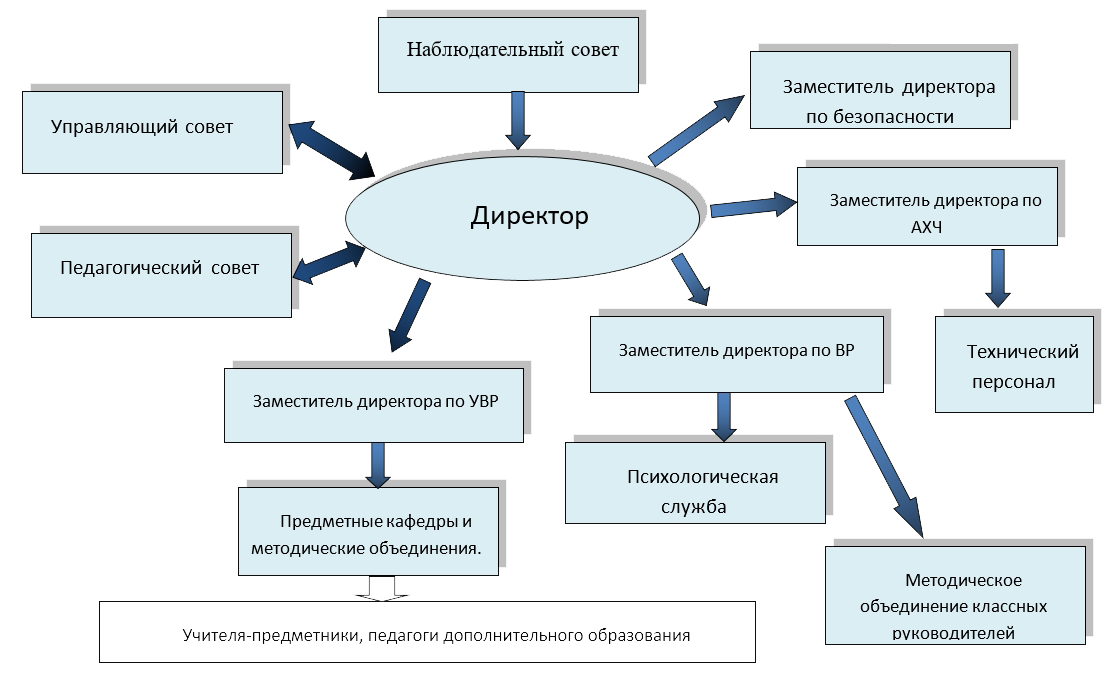 Одним из основных элементов успешно действующей воспитательной системы образовательного учреждения является правильно организованная и целенаправленно работающая система ученического самоуправления - Совет лицеистов. Работа лицейского самоуправления  имеет большой потенциал развития.  17 октября  был проведен День лицея, на котором были вручены почетные грамоты учащимся за победы на региональных и всероссийских олимпиадах, первоклассники были приняты в лицеисты, впервые прозвучал гимн лицея. Также Советом была проведена  традиционная благотворительная ярмарка, средства от ее  выручки были направлены на реабилитацию ученицы нашего лицея. В марте были проведены выборы в Совет лицеистов. В мае ребята активно провели мероприятия, посвященные Дню Победы. Выпускается электронная газета «Лицейские новости». О работе Совета и лицея можно узнать в социальных сетях:  В Контакте https://vk.com/dol.fml5 в Инстаграмhttps://www.instagram.com/explore/tags/%D1%84%D0%B8%D0%B7%D0%BC%D0%B0%D1%82%D0%BB%D0%B8%D1%86%D0%B5%D0%B95/в Фейсбук  https://www.facebook.com/profile.php?id=100011405613593          Возникает конструктивное сотрудничество ученического коллектива, учителей и администрации, в котором очень важной составляющей является соуправление и инициатива каждой стороны воспитательного процесса школы.         При управлении активно используются ИКТ. В лицее создана локальная сеть. В 2018-19 уч. году продолжилась работа по формированию системы электронного документооборота. Каждый администратор и педагогический работник имеет рабочее место, оборудованное персональным компьютером. Накопление и обобщение материалов идет как на электронных, так и на бумажных носителях.Основными формами координации деятельности управленческого аппарата являлись: календарные планы, приказы и распоряжения, производственные совещания коллектива, административные совещания при директоре, мероприятия внутришкольного контроля, заседания педагогического  совета, методических предметных кафедр.Система управления качеством образования в АОУ лицее №5 в 2018-19 уч. году(общая характеристика)	Педагогический мониторинг в лицее можно определить как форму организации, сбора, обработки, хранения и распространения информации о качестве образовательных услуг, обеспечивающих непрерывное наблюдение за их содержанием и прогнозирование дальнейшего развития, а также как систему накопления инновационного опыта.Внешний мониторингВсероссийские проверочные работыСистема Статград -диагностические работы по разным предметам и параллелям, в том числе и в формате ОГЭ и ЕГЭ .Комплексные диагностические работы РЦОИ4) пробный экзамен в формате ЕГЭ-городские плановые проверки-проверка в рамках аккредитации и лицензирования ОУ5) Государственная итоговая аттестация - ОГЭ, ЕГЭВиды внутрилицейского мониторингаПромежуточная аттестация в лицее определяется локальным актом лицея «Положение о промежуточной аттестации переводных классов».       Целью аттестации является:а) установление фактического уровня теоретических знаний учащихся по предметам обязательного компонента учебного плана, их практических умений и навыков;б) соотнесение этого уровня с требованиями образовательного госстандарта;в) контроль за выполнением учебных программ.       Промежуточная аттестация может проводиться в виде тестирования, устного экзамена, собеседования, контрольной работы за учебный год, защиты реферата.        К промежуточной (годовой) аттестации допускаются все учащиеся переводных классов  (5-8, 10 кл). От сдачи экзаменов освобождаются учащиеся по состоянию здоровья по медицинским показаниям;       Годовая аттестация включает в себя: -  в 5-6 классах: диктант по русскому языку, контрольная работа по математике; - в 7  профильных классах: диктант по русскому языку, контрольная работа по алгебре, 2 устных экзамена по решению педсовета. - в 7 физико-математическом классе: диктант, контрольная работа по алгебре, устные экзамены по физике, геометрии. - в 8 профильных классах: контрольные работы по русскому языку и по алгебре, 2 устных экзамена по решению педсовета. - в 8 физико-математическом классе: контрольные работы по русскому языку и по алгебре, устные экзамены по физике, геометрии. - в 10  профильном классе: 2-3 устных экзамена по решению педагогического совета - в 10 физико-математическом классе: письменные экзамены по русскому языку и по алгебре (в форме ЕГЭ), экзамены по геометрии, физике (форму экзамена выбирает учитель).      Аттестация осуществляется по особому расписанию, утверждаемому директором лицея.      Итоги аттестации учащихся количественно оцениваются по пятибалльной системе. Отметки выставляются в протоколе устного экзамена - в день проведения экзамена, письменного экзамена – не позднее следующего за экзаменом дня.      Итоговая оценка по учебному предмету выставляется учителем на основе оценок за учебный год, результатов годовой аттестации и фактического уровня знаний, умений и навыков учащихся. Положительная итоговая отметка за учебный год не может быть выставлена при неудовлетворительном результате экзаменов.                   IV. Контингент учащихся в лицее и результативностьучебно-воспитательной деятельности в 2018 - 2019 учебном годуКоличественный состав обучающихсяКонтингент обучающихся в динамикеВыводы:Динамика изменения общего количества учащихся следующая: по состоянию на 01.09.2018 г. в лицее обучалось 785 учащихся, что превышает проектную мощность на 165 чел. Готовится к сдаче новое здание для начальной школы.В течение учебного года по различным причинам в другие образовательные учреждения было переведено 8 учащихся, в том числе, учащихся 1-4 классов – 6 чел., учащихся 5- 9 классов -13 чел., учащихся 10 классов -  6 чел. В процентном выражении это составило 0,03 % от общего числа лицеистов. Эти данные свидетельствуют об относительной сохранности контингента учащихся лицея. Незначительные потери в контингенте объясняются семейными обстоятельствами (смена места жительства и т.п.), сложностью обучения в лицее (это свидетельство того, что родителям, которые приводят своих детей учиться в лицей, необходимо более объективно оценивать возможности и мотивацию своих детей к обучению в условиях повышенных требований).Группы здоровья учащихся в 2018-2019 учебном году      В среднем учащиеся лицея по болезни пропускают 9,8 учебных дней по болезни за учебный год.Основные показатели результативности качества учебной деятельности в лицееИтоги успеваемости за 2018/2019 учебный  год по всем классамРезультаты Всероссийских  проверочных работ2018-2019 уч .годВыводы: Результаты ВПР в лицее по всем предметам выше результатов по городу, Московской области и всех участников. Признать результаты ВПР в 4 и 5 классах высокими. Признать результаты ВПР  в 6-7 и 11 классах удовлетворительными. Результаты государственной итоговой аттестации в 9 и 11 классах.Результативность качества учебной деятельности АОУ лицея № 5 прежде всего видна по итогам государственной итоговой аттестации в 9 и 11 классах.Результаты Государственной итоговой аттестации в 9-х классах за 2018/19 учебный годК Государственной итоговой аттестации за курс основной средней школы было допущено 74 учащихся. ОГЭ в 2019 г. сдавало 2 класса – 58 учащихся по обязательным предметам (русский язык и математика ) - нет неуд. результатовпо предметам по выбору -  нет неуд. результатовне было удалений с ОГЭаттестаты получили все выпускники 9-х классов лицеяРезультаты сдачи ОГЭ  в 9 классе  по предметам: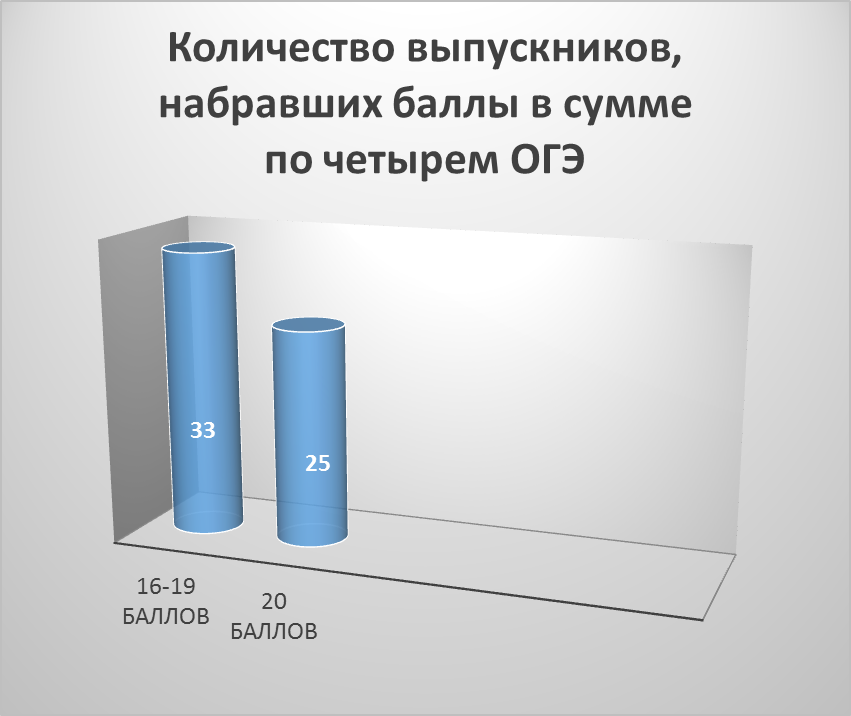 Результаты Государственной итоговой аттестации в 11-х классах за 2018/19 учебный годРезультаты сдачи ЕГЭ в 2019 г.:В лицее сдавали ЕГЭ   46 человек ( два 11-х класса) ЕГЭ по обязательным предметам (русский и математика) и всем выбранным предметам был сдан выше порогового уровня.Не было удалений с ЕГЭ.Аттестаты получили все выпускники лицея №5.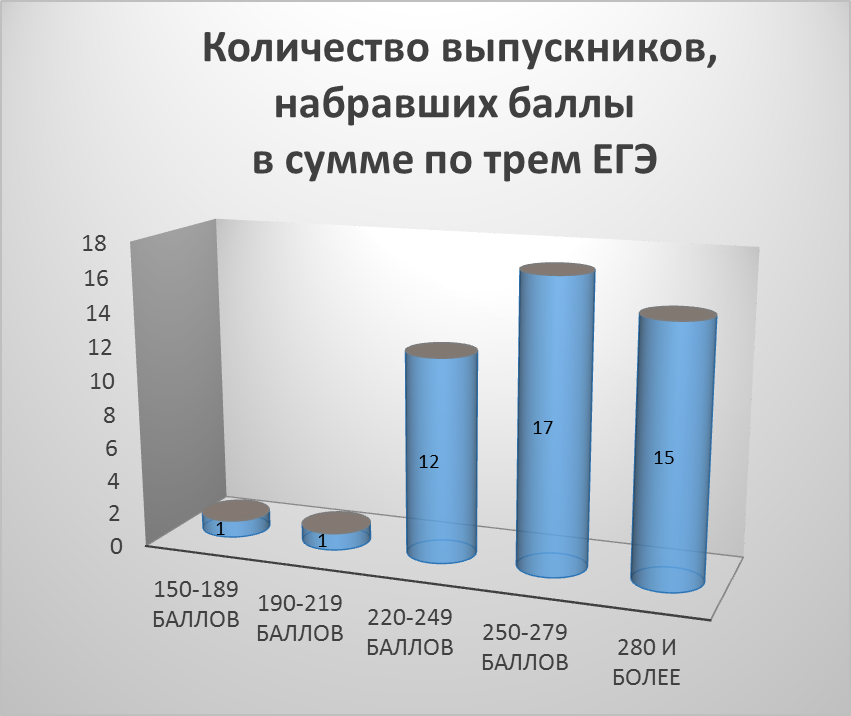 Выводы:44 выпускника (96% выпускников лицея) получили в сумме за три экзамена 220 и более баллов (от 220 до 289 баллов).Гайнутдинова Дамира получила 100 баллов   ЕГЭ по русскому языку;Спинов Максим, Колесноков Сергей, Зинец Настя, Гладких Артем, Черников Тимофей получили 100 баллов по математике;Кожемякина Дарья – 100 баллов по литературе.Медалисты 2019 г.:  Любимова Лидия, Высоких Дмитрий, Кожемякина Дарья.Поступление в ВУЗы в 2019г. : 95,7% всех- 18 чел. в МФТИ,  10 чел.– МГУ, 1 чел. МГСУ, 10 чел – ВШЭ, 1 чел. – МРЭУ им. Плеханова, 2 чел. – МГТУ им. Баумана, 1чел.-Таможенная академия, остальные – в различные технические и гуманитарные ВУЗы (МЭИ, МГППУ, МТУСИ, 3 Мед., Станкин, МИФИ, Институт культуры и др.) Результаты ЕГЭ 2017-2019 г.г.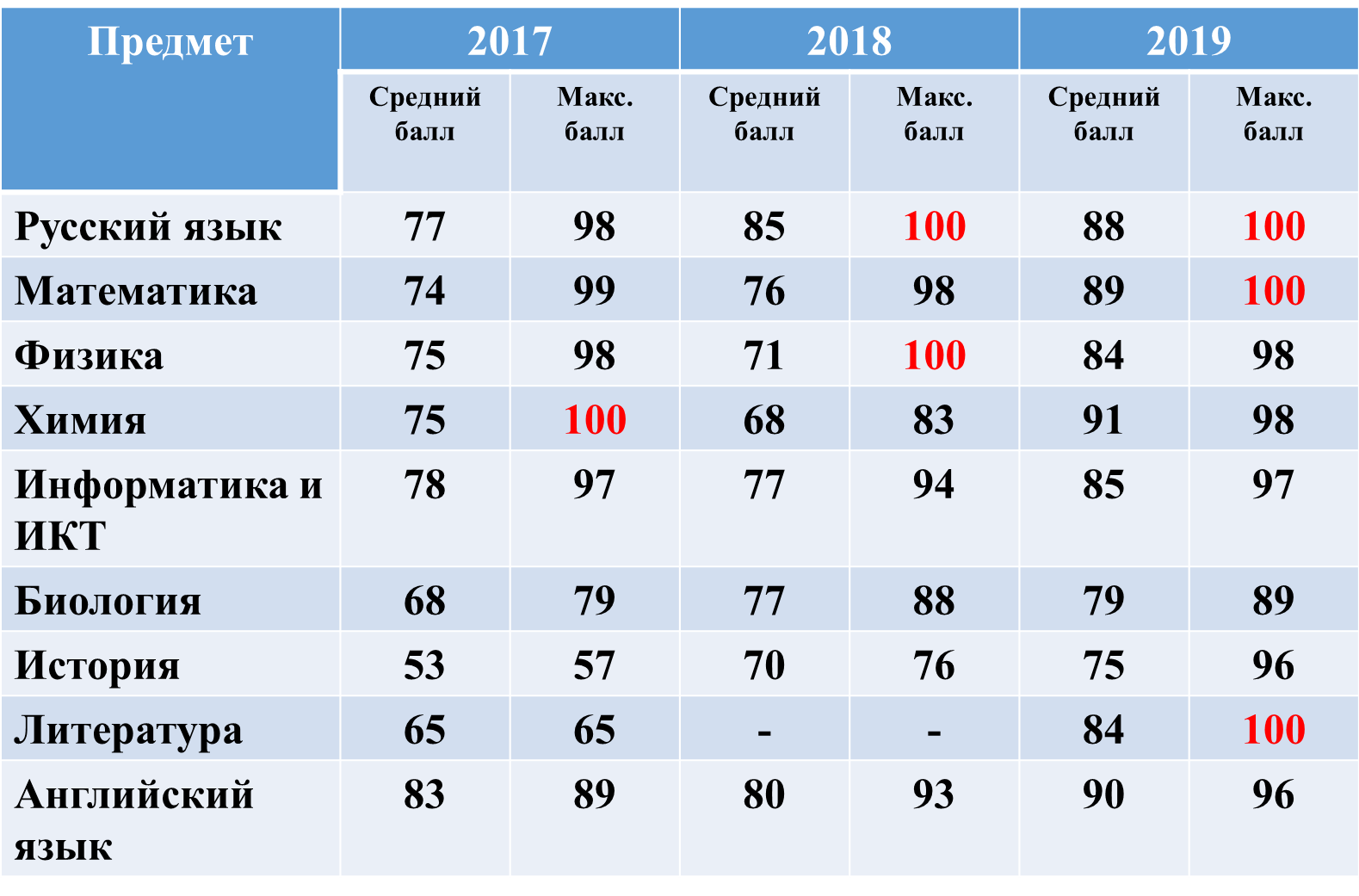   Олимпиады, конкурсы, турниры.     В свете возрастающей значимости олимпиад и конкурсов как показателя высокого уровня индивидуальных достижений обучающихся, педагогический коллектив нацелен в новом учебном году на оказание адресной поддержки ребят, способных и готовых побороться за призовые места в столь престижных интеллектуальных состязаниях.Всероссийские олимпиады школьников по предметам (2018/2019)Заключительный этап Всероссийской олимпиады школьников 2017-2019 г.г.Стабильность высоких результатов достигается организацией в лицее особой системы учебной и воспитательной работы, включающей в себя современные технологии обучения и воспитания, в том числе и здоровье сберегающие технологии, а также совместную деятельность и сотрудничество лицеистов, педагогов и родителей.         Система работы лицея позволяет обеспечить уровень образования, достаточный для успешной социализации, конкурентоспособности лицеистов при поступлении в высшие учебные заведенияОсновные направления воспитательной деятельности в  2018-2019 уч.г.Цель: Социально-педагогическая поддержка становления и развития высоконравственного, творческого, компетентного гражданина России, принимающего судьбу Отечества как свою личную, осознающего ответственность за настоящее и будущее своей страны, укоренённого в духовных и культурных традициях многонационального народа Российской Федерации. Формирование и гармоническое развитие личности каждого ученика, стимулирование его творческой активности и самореализации в различных видах урочной и внеурочной деятельности через воспитательную среду лицея.Направления воспитательной работы: гражданско-патриотическое, нравственно-эстетическое, трудовое, экологическое воспитание, здоровьесберегающее, работа с родителями.Задачи воспитательной работы:- формирование духовно-патриотических ценностей, норм гражданской морали, чувства долга; ответственности, чувства интернациональной общности, нравственных качеств личности- приобщение к богатству общечеловеческой культуры, духовным ценностям, воспитание эстетического вкуса, норм поведения в обществе;- воспитание уважения к закону, развитие гражданской ответственности к общественным ценностям;- воспитание трудолюбия, бережного отношения к школьному и личному имуществу, формирование самосознания, определение профессиональной направленности, способности к социальной адаптации.;- формирование психофизического здоровья учащихся, здорового образа жизни, воспитание чувства коллективизма, товарищеской взаимопомощи.- укрепление отношения к семье как основе российского общества;	Виды  и формы  внеклассной и внеурочной деятельности: тематические классные часы, экскурсии, встречи с ветеранами, с интересными людьми, конкурсы стихов, сочинений, рисунков, стенгазет, фотографий, проведение поэтических вечеров, работа различных кружков и спортивных секций, участие в предметных олимпиадах различного уровня, встречи с работниками ГИБДД,  прокуратуры, полиции, дни здоровья,  участие в различных школьных и городских спортивных соревнованиях, проведение традиционных общешкольных праздников и мероприятий и др.Анализ уровня воспитанности детейУровень воспитанности лицеистов рассматривается по критериям, которые детерминируются культурой общества и относятся к национальным образовательным ценностям. Можно говорить:о формировании человека, живущего в России и причастного ко всему, что происходит;о внутренней культуре (культуре личности): любознательность, прилежание, трудолюбие, отношение к себе, уважение собственной личности, патриотизм, гражданственность, семейные  ценности;о внешней культуре: внешний вид, поведение, общение, социальная солидарность.Отслеживается тенденция роста общего уровня воспитанности учащихся. Так отмечен стабильный рост любознательности лицеистов. Изучаемый материал дополняется презентациями, рефератами, докладами, дополнениями по теме.  В 2018/2019 учебном году успешно проводилась проектная работа, в результате которой учащиеся лицея работали в направлении экспериментальном, аналитическом и практическом, что позволило лицеистам стать более успешными в учебной  и лицейской деятельности. Проектной деятельностью занимались учащиеся с 1 по 11 класс. 100% охват проектной деятельностью был осуществлен среди учащихся 8 классов, в количестве 77 человек. Высок процент занятости учащихся лицея в предметных кружках и факультативах –  в среднем 87 %, в творческих кружках (ИЗО, муз., танцев., театр., рукоделие и др.) занималось от 14% в старших классах, 36% - в средних классах до 60% учащихся начальной школы. В спортивных секциях занятость лицеистов в среднем составила 66  %.Спортивная работа в лицее успешно ведется учителями физической культуры. В течении учебного года проводится множество внешкольных спортивных мероприятий (веселые старты, президентские соревнования, дни сдачи ГТО, дни здоровья, спортивные праздники, школьные соревнования по шахматам, футболу, волейболу, баскетболу), что способствует сплочению ученического коллектива и прививает здоровый образ жизни. Лицеисты активно участвуют в городских спортивных мероприятиях, а также в муниципальном этапе соревнований спартакиады учащихся г. Долгопрудного, где завоевывают призовые места.На личностном уровне идет положительная тенденция к ориентации лицеистов на самовоспитание, саморазвитие и самореализацию. Проводится воспитательная и разъяснительная работа по бережному отношению учащихся к книгам, учебным пособиям, к оборудованию учебных кабинетов и необходимости сменной обуви и школьной формы. В решении этих проблем наметилась положительная динамика.  Проводится систематическая разработка классных часов, внеклассных мероприятий, лекций, диспутов направленных на сплочение классного и лицейского коллектива. В этом году проводились творческие концерты посвященные  Дню учителя, 8 марта, дню Матери, 9 мая. Подготовка и проведение данных мероприятий способствовало сплочению коллектива педагогов, лицеистов, их родителей и выпускников, позволило проявить им творческие способности.              Опыт старшеклассников полученный в программе «Равный обучает равного» по профилактике СПИДа, наркомании и табакокурения, применяется в просветительской деятельности лекторских групп в начальном и среднем звене по следующим направлениям: здоровье сберегающему, военно-патриотическому, нравственно-эстетическому. Интересная форма работы была организована с учащимися 6-11 классов по профилактике СПИДа, наркомании и табакокурения, алкоголизма. Программа Всероссийской общественной организации «Здоровая Россия - общее дело» с просмотрами и обсуждением фильмов по профилактике курения и алкоголизма (27 декабря 2018 г.) с участием Маслова И.В. Охвачены 6-9 классы. После каждого просмотра проводилась интерактивная беседа с обсуждением просмотренного.Педагоги лицея: Сидорова Л.А., Соловьева О.В., Козлова М.Н., Васильева-Каменская Е.Е., Пьянова Т.А. прошли обучение (36 часов) по самостоятельному проведению интерактивных занятий «Здоровая Россия - общее дело». Ежегодно учащиеся лицея начиная с 13 лет с согласия родителей в режиме онлайн проходят социально-психологическое тестирование на выявление тревожности, агрессии и суицидальных наклонностей обучающихся (Центр «Ариадна», в интернете) тестирование прошли 258 человек из 273 подлежащих обследованию, 9 отказов, 9 по уважительной причине. И медицинское обследование на выявление потребления наркотиков и психотропных веществ (врач-нарколог А.Д.Бойко) обследовано 243 человека из 271, употребления не выявлено. Так же в этом учебном году масштабно были проведены мероприятия направленные на безопасность в интернете среди учащихся 1-11 классов.Продолжается работа по патриотическому воспитанию лицеистов: проведение походов и экскурсий по местам боевой славы, организация выступлений агитбригад, организация и  выступления лекторских групп, встречи с ветеранами, тематические классные часы, познавательные и предметные экскурсии, посещение театров, выставок. В лицее создан и действует юнармейский отряд в количестве 12 человек, под руководством зам.директора по безопасности Бабенкова Игоря Валерьевич. Отряд участвует во всех городских мероприятиях патриотической направленности и военно-патриотических мероприятиях лицея. Отряд планирует увеличение численности, среди лицеистов есть кандидаты в отряд, которые проходят испытательный срок. Работа отряда проходит по составленному плану. Так же в лицее создана и действует дружина юных пожарных в количестве 11 человек под руководством учителя физической культуры Нечаева Андрея Владимировича. Дружина работает по составленному плану. Уже стало традицией проведение общелицейских воспитательных мероприятий совместно с родителями лицеистов, направленных на развитие здорового образа жизни «Папа, мама, я – спортивная семья!» и духовно - нравственного воспитания «Марафон добрых сердец». Конкурс «Папа, мама, я-спортивная семья!» стал традиционным в лицее. Атмосфера спортивного задора, соревнования и дружбы сопутствовала на протяжении всего времени проведения соревнований. Также стало традицией проводить в лицее общелицейский День сдачи ГТО. В нем участвуют учащиеся с 2 по 11 класс. Такие виды внеклассной работы способствуют укреплению здоровья как лицеистов, так и их родителей, а также способствует сплочению коллектива лицеистов, родителей и учителей. Ставший традиционным «Марафон добрых сердец» позволил лицеистам и их родителям принять участие в изготовлении и реализации поделок для сбора средств на длительную реабилитацию ученице лицея, сбитой на нерегулируемом пешеходном переходе. В этом году увеличилось количество принявших участие.  Продолжается активная работа лицеистов по профилактике безопасности дорожного движения. Работа ведется классными руководителями и руководителями отряда ЮИД. Классные руководители совместно с представителями полиции и ж/д полиции в течении учебного года проводят инструктажи по безопасности дорожного движения, поведению на воде, тонком льду, на ж/д станциях и переездах, также проводят обучающие классные часы по БДД Профилактические бесед по ПДД с участием инспекторов ОГИБДД Топунова А.А. (13 бесед 19.12.2018 и 27.03 и 22.05.2019), Кулигина И.А. (6 бесед 2.02.2019) Беседы по профилактике травматизма на железной дороге с участием инспектора ж/д полиции Ж.Б.Ушковой (5-8 классы): 25.12.18, 4.02.19 и 12.03.19.. Отряд ЮИД ежегодно участвует в городском «Марафоне творческих программ по пропаганде безопасного поведения детей на дорогах» и конкурсе команд ЮИД. Агитбригада ЮИД традиционно выступает перед младшими лицеистами, в подшефном детском саду №8 «Радуга», «Улыбка»Активизировалась работа по экологическому направлению. Лицеисты младшего и среднего звена участвовали в городской акции «Наш лес. Посади свое дерево». Учащиеся начальных и средних классов лицея приняли участие в лицейском конкурсе «Покорми птиц зимой». Также лицеисты начальных классов успешно участвовали в городском конкурсе по окружающему миру «Мир вокруг нас», где также были награждены дипломами. Активно приняли участие лицеисты среднего звена в городском конкурсе фотографий «Мир вокруг нас». Учащиеся лицея приняли участие в сборе макулатуры «Собери макулатуру – спаси дерево», «Бумажный бум» и отработанной оргтехники «Экологичная переработка отходов оргтехники»Для повышения правовой и политической культуры в лицее были проведены встречи депутатов городского совета депутатов с учащимися 10,11 классов.  Успешно прошла в лицее неделя психологии, организаторами которой выступили психологи лицея и участники психологического кружка – учащиеся 9-10 классов. Мероприятия, проведенные в рамках этой недели: Квесты «Дружба» (1-4 классы) и «Искусство договариваться» (7а,8б,8в) Акции: «Лавка добрых качеств», лотерея «Добрые слова», «Волшебные предсказания», «Музей Иллюзий», мастер-класс «Искусство саморегуляции», спектакль «Царевна и паж», классные часы по психологии «За чистоту языка», занятия кружка «Учусь учиться и дружить». Охвачены 1-11 классы. Организаторы: волонтеры из ШСМ и группа 4-классников. Все это позволило выявить интерес лицеистов к различным учебным предметам, оценить уровень проводимой учебной и воспитательной работы, наметить мероприятия для проведения в следующем учебном году.Так же хочется отметить работу группы медиаторов под руководством психологов лицея Козловой М.Н. и Васильевой –Каменской Е.Е. Служба школьной медиации (примирения) создана в лицее в 2018 г (приказ №202/1 от 07.09.2018). утверждено Положение о ШСМ, план работы и программа подготовки «С конфликтами справимся» (приказ от 24.09.2018 №218/1) 	В составе службы насчитывается 6 педагогов, 1 родитель и 13 учащихся 6,7, 8 и 10 классов. Состоялась презентация ШСМ по классам.Ведутся еженедельные занятия по программе подготовки медиаторов, учителя лицея проходят курсы ПК по медиации (6 человек). В 2019 г начато проведение примирительных процедур. Всего проведено 4 процедуры, примирение достигнуто. С целью профилактики конфликтов с участием медиаторов проходят классные часы «Секреты дружного коллектива», «Внимание и внимательность»,  «За чистоту языка» и др. Коллектив ШСМ принял участие в конкурсе «Страна читающая на сайте « «Российский учебник» со стихами «Мы –медиаторы», которые написала ученица 10 класса Барышева Мария. Начали волонтерскую работу, зарегистрировались на сайте «Добровольцы РФ»,  6 членов ШСМ получили личные книжки волонтера. Участвовали в организации Недели психологии (4-9.02.2019), благотворительной ярмарки (19.03.2019) квеста «Стрелой ввысь!(12.04.19). 17 апреля состоялся региональный семинар «Из опыта проектирования образовательной среды в физико-математическом лицее №5 г.Долгопрудного», в программе которого включен открытый кл. час «За чистоту языка»  и семинар-практикум «Организация Школьной службы медиации».В 2018/2019учебном году активно работал ученический совет лицея. Это активизировало работу учащихся по самоуправлению, что позволило ряд общешкольных мероприятий провести с большей самоотдачей и результативностью. Стало лицейской традицией 19 октября проводить «Посвящение в лицеисты». Посвящение проводили лицеисты - победители и призеры олимпиад различного уровня. Члены совет лицея активно помогают в подготовке и проведении всех лицейских мероприятий. Стало доброй традицией чествование победителей и призеров олимпиад различного уровня на лицейских линейках в присутствии администрации лицея и представителей совета лицея. Активизировалась работа фотокорреспондента лицея, из числа лицеистов 10 классов.Все вышеперечисленное позволяет говорить об активизации воспитательной работы в лицее, о потенциале детского коллектива в разных областях общественной деятельности. Поэтому необходимо продолжать работу по самоуправлению в лицее, более активно привлекать учащихся к самоуправлению в лицее, сделать «Принятие в лицеисты» учащихся 1 классов 17 октября, а также линейки по награждению дипломами лицеистов за олимпиады различного уровня, традиционным.СОЦИАЛЬНОЗНАЧИМЫЕ МЕРОПРИЯТИЯ И ПРОГРАММЫФИЗМАТ ЛИЦЕЯ №5Реализация государственной политики в области образования. Сохранение интеллектуального потенциала страны. Повышение социального статуса ученика и учителя через участие в Олимпиадном движении.Военно-патриотическое воспитание.организация лекторских групп;тематические классные часы;экскурсии по местам боевой славы, в краеведческие музеи;городские и общешкольные дни сдачи ГТО;выставка рисунков, литературно-музыкальная композиция;встречи с ветеранами: Великой Отечественной войны, Вооруженных Сил и участниками боевых действий в горячих точках.День лицеистаСбор материалов для организации музея лицея (экспозиция по истории женской летной экскадрильи «Ночные ведьмы»)3.  Нравственно-эстетическое     3.1 Создание  службы медиации в лицее.4. Работа по сохранению здоровья учащихся.4.1 Праздник «День сдачи ГТО»4.2 Общешкольные Президентские соревнования4.3 Веселые старты4.4 Спартакиада учащихся лицея4.5 Праздник «Папа, мама, я – спортивная семья!»5. Участие в общегородских акциях «Равный обучает равного» по профилактике ВИЧ, наркомании, токсикомании.«Бумажный Бум»«Наш лес. Посади свое дерево»«Марафон добрых сердец».6.   Организация летнего отдыха детей. Реализация проекта ЛФМШ (летняя физико-математическая школа).Работа социально-психологической службы АОУ лицея №5в 2018-2019 уч. годуЦелью психолого-педагогического сопровождения в текущем учебном году  явилось создание социально – психологических условий для развития личности и успешного обучения и воспитания учащихся лицея. В ходе психологического сопровождения решались следующие задачи: содействие личностному и интеллектуальному развитию обучающихся на каждом возрастном этапе;формирование у обучающихся способности к самопознанию, саморазвитию и самоопределению; создание специальных социально-психологических условий для оказания помощи детям, имеющим проблемы в психологическом развитии, обучении;разработка и внедрение психолого-педагогических программ, направленных на преодоление отклонений в социальном и психологическом здоровье и профилактику асоциальных явлений, трудностей в адаптации и поведении;содействие педагогическому коллективу лицея в гармонизации социально-психологического климата;содействие обеспечению деятельности педагогических работников школы научно-методическими материалами и разработками в области психологии и социальной педагогики.Исходя из поставленных целей и задач работа осуществлялась в соответствии спланом работы СПС на 2018-2019 гг.должностными обязанностями педагогов-психологов и социальных педагогов;запросами учащихся, родителей, педагогов и администрации АОУ лицея №5;рекомендациями Министерства образования МО и Управления образования г. Долгопрудного;в соответствии с федеральным законом «Об основах системы профилактики безнадзорности и правонарушений несовершеннолетних» от 24.06.1999 г. №120-ФЗпланом совместной работы с отделом полиции по профилактике правонарушений, алкоголизма, наркомании;планами работы по профилактике курения, суицида, асоциальных явлений, здоровьесберегающим технологиям.Методы и формы работы СПС: Подготовка, изучение и анализ документации; беседы; наблюдение; тестирование; анкетирование; консультирование; индивидуальная работа; групповая работа, тренинги, квесты; психологическая и педагогическая диагностика. Работа реализовывалась силами социального педагога Л.А.Сидоровой и двух педагогов-психологов М.Н.Козловой и Е.Е.Васильевой-Каменской. В реализации мероприятий непосредственное активное участие принимала заместитель директора по воспитательной работе О.В.Соловьева,  классные руководители и педагоги лицея. К работе привлекались сотрудники отдела полиции, Комиссии по делам несовершеннолетних и защите их прав, городской Прокуратуры, Центра мед.профилактики, врач-нарколог, представители общественных организаций, практикующие психологи, медики и другие специалисты. Таким образом, реализация планов СПС строилась в широком внутреннем и межведомственном взаимодействии. Социальный состав учащихся лицея:На начало учебного года -  785 человек, на конец- 789 человек. Из нихИз многодетных семей – 184 ребенка из 120 семей, под опекой -1 человек, детей-инвалидов 7 человек, из них 2 чел. на надомном обучении, 1 из них с ограниченными возможностями здоровья;приравненных к многодетным – 5 человек из 5 семей; из неполных семей - 87 человек;проживают с  отцом - 4 учащихся.получают пенсию по потере кормильца - 13 человек;воспитываются матерями-одиночками -13 человек;родители-инвалиды – 3 человека, имеют 6 детей;бесплатно питалось - 174 человека.Неблагополучных семей и детей, находящихся в социально-опасном положении, нет. На учете в Отделе полиции и Комиссии по делам несовершеннолетних состоял 1 человек, на конец года он снят с учета. На внутришкольном учете было 7, на конец года осталось 3 человека.Неуспевающих по итогам года- 1 человек (Синица И., 5 а класс, английский язык и математика).Признаков жестокого обращения с детьми в лицее не выявлено (на основании постановления  Губернатора Московской области от 17.04.2015 №139 «О раннем выявлении случаем нарушения прав детей»).Отчет о работе СПС представлен по основным направлениям в свете поставленных целей и задач на 2018-2019 учебный год.Учебно-воспитательная работа, учет успеваемости и посещаемости, социально-педагогическая работа с учащимися, многодетными и социально незащищенными семьямиВнешкольная и внеклассная работа, организация досуга детей, создание условий для успешной соц. адаптации, раскрытие творческого потенциала учащихсяПрофориентация, помощь детям в профессиональном самоопределении, развитии профессиональных навыковПрофилактика правонарушений, безнадзорности и злоупотребления психоактивными веществами, формирование законопослушного поведения, правовой культуры, социальная адаптация, защита прав и свобод учащихся лицея, психопрофилактическая работаПсиходиагностическая работаКоррекционно-развивающая работаКонсультативная работаРазвитие системы взаимодействия школы, семьи и общественных организаций для совместного решения социально-педагогических проблем детейМетодическая работа, повышение квалификации, обмен опытомПросветительская и профилактическая работаДостигнутые результаты: Оказание содействия в решении актуальных задач обучения, развития и социализации обучающихся;Предупреждение возникновения проблем в обучении и поведении учеников лицея;Уменьшение количества учащихся, стоящих на внутришкольном учете;Повышение социально - психологической компетентности, правовой, педагогической и психологической культуры учащихся, родителей, педагогов;Укрепление взаимодействия семьи, школы, городских служб и общественных организаций для совместного решения социально-педагогических проблем детей;Профилактика правонарушений, безнадзорности и злоупотребления психоактивными веществами;Содействие социальной активности личности детей и подростков;Формирование, правовой культуры, законопослушного поведения, социальная адаптация, защита их прав и свобод учащихся лицея;Обмен и распространение опыта передовых педагогических и психологических технологий сопровождения учащихся.В целом задачи, стоящие перед СПС, в текущем году выполнены.  В следующем учебном году требуется: продолжить работу над локальными актами лицея по работе с учащимися «группы риска», профилактике зависимостей и суицидальных проявлений, продолжить работу Школьной службы медиации (примирения),усилить работу по оптимизации социально-психологического климата, формированию корпоративной культуры и традиций лицея, в частности, принятию единых требований к форме одежды лицеистов;усилить контроль за посещаемостью учащимися учебных занятий и пропусками без уважительной причины; продолжить работу по раннему выявлению и профилактике девиантного поведения несовершеннолетних;развивать взаимодействие с родителями (законными представителями);совершенствовать работу по социально-психологическому сопровождению одаренных детей, продолжить правовое просвещение обучающихся, родителей и педагогических работников;продолжить работу по профориентации учеников лицея;а также содействовать развитию ученического самоуправленияРабота с обучающимися с ограниченными возможностямиздоровья (ОВЗ)- детьми-инвалидами в 2018-2019 уч.годуВ текущем учебном году в лицее обучалось 7 детей-инвалидов.Из них по соматическому заболеванию - 5 чел., нарушения опорно-двигательного аппарата - 2 чел.Все дети обучались по основным образовательным программам начального общего и основного общего образования.На дому по индивидуальному учебному плану, утвержденному в Управлении образования,  занимались 2 ребенка-инвалида (Наделяева А.М. , 10 А класс, и Есин Д.И., 4 В класс). Учителя, работающие по приказу с детьми-надомниками, подготовили рабочие программы по предметам, которые полностью реализованы в текущем учебном году.Все дети - инвалиды, обучающиеся в АОУ лицее №5,  успешно завершили обучение в текущем учебном году только на «хорошо» и «отлично».По рекомендациям индивидуальной программы реабилитации или абилитации ребенка-инвалида (ИПРА) работа по психолого-педагогическому сопровождению велась для 6 учащихся-инвалидов по подготовленным программам. Программы включали: психодиагностику, консультирование (в т.ч. родителей и учителей), развивающие занятия в индивидуальных и групповых формах, обучающие и воспитательные средства и формы. По двум учащимся: Лебедеву А.М. (10 А) и Мегрягу Т.А. (2 Б) подготовлены отчеты по выполнению мероприятий ИПРА и направлены в Управление образования.На МСЭ подготовлено 2 характеристики учащихся.Учителями, работающими с детьми, больными сахарным диабетом, проработаны рекомендации «Школа и сахарный диабет» ФГБУ Национального исследовательского центра эндокринологии с целью понимания больных диабетом детей, объяснения их поступков и адекватного реагирования во взаимодействии с такими детьми.Ресурсное обеспечение образовательного процесса.      В лицее 30 учебных кабинетов, из них 2 компьютерных класса, кабинеты физики, химии, биологии, технологии, экономики, географии, истории, 4 кабинета английского языка, 3 кабинета математики, 3 кабинета русского языка и литературы, 9 кабинетов начальных классов. В 21 кабинете установлены интерактивные доски, в начальных классах 5 мобильных компьютерных кабинетов. Во всех учебных кабинетах есть персональные компьютеры, в десяти – документ-камеры.  В лицее есть оборудованная физическая лаборатория. В кабинетах физики, химии, биологии используется программно-аппаратный комплекс «Инновационный школьный практикум».        	В лицее есть спортивный зал, тренажерный зал, оборудованная спортивная площадка.        	Ежегодно организуется и проводится выездная летняя физико-математическая школа для лучших лицеистов.Кадровое обеспечение.Кадровая политика - один из важнейших ресурсов развития лицея.Согласно штатному расписанию штат лицея укомплектован полностью.В состав педагогического коллектива входят:-  учителя школы-  преподаватели МФТИ- студенты и аспиранты МФТИ и МГУ – победители олимпиад по математике и физике различного уровня.   В 2018-2019 уч. г. 8 учителей и педагогических работников прошли аттестацию на высшую категорию, 2 – на первую категорию.     Более 70,7% учителей имеют высшую квалификационную категорию, 17,2% - первую категорию,15% учителей являются победителями конкурсов учителей различного уровня.    За последние 3 года более 30 учителей отмечены отраслевыми наградами.     Состав и квалификация педагогических кадровУчителя – преподаватели МФТИ:Агаханов Н.Х.– кандидат физико-математических наук, доцент, Заслуженный работник высшего образования Российской Федерации, лидер Национальной команды России на Международной олимпиаде по математике, учитель геометрииОвчинкин В.А.. – кандидат физико-математических наук, доцент, Заслуженный работник высшего образования Российской Федерации, учитель физикиПодлипский О.К.– кандидат физико-математических наук, доцент, учитель математики, выпускник лицея.Терешин Д.А.. – кандидат педагогических наук, ст. преподаватель МФТИ, учитель геометрииУчителя и педагоги дополнительного образования лицея победители и призеры Международных и Всероссийских олимпиад:- золотые и серебряные медалисты разных лет на Международной олимпиаде по математике, физике:Карасев Р.Н. – кандидат физико-математических наук, доцент, преподаватель МФТИКожевников П.А. – кандидат физико-математических наук, доцент, преподаватель МФТИПопов А. А. – студент МФТИ       В 2011 году Карасев Р.Н., обладатель первой в лицее золотой медали на Международной математической олимпиаде, в математическом институте им. В.А.Стеклова Российской Академии наук защитил докторскую диссертацию и получил  ученую степень доктора физико-математических наук.  - победители и призеры Всероссийской олимпиады школьников по математике, физике разных лет:Богданов И.И. – кандидат наук, преподаватель МФТИ, учитель математики, тренер Национальной команды России на Международной математической олимпиадеКузьменко Ю.В.– преподаватель МГУ, педагог дополнительного образованияМолчанов Е. Г. – преподаватель МФТИ, педагог дополнительного образования Труфанов А.Д.  – студент МФТИ, педагог дополнительного образованияПетренко А.Э. – студент МФТИ, педагог дополнительного образованияКазарновский К.А. – студент МФТИ, педагог дополнительного образованияРусскин А.С. – студент МФТИ, педагог дополнительного образования Повышение квалификации педагогических работников лицея в  2018-2019 годуВ 2018-2019 учебном году в АОУ лицее №5 было аттестовано 16 педагогических работников. Аттестация педагогических работников лицея №5 в 2018-2019 уч. годуДва учителя (Горелова Н.М. и Пасхин А.И.) прошли аттестацию на высшую категорию досрочно, через 2 года после аттестации на первую квалификационную категорию. 6 учителей подтвердили высшую квалификационную категорию.  Это три учителя начальной школы: Голубева НМ., Чистякова Н.И. , Фирян Л.В., учитель физики Шикова И.В, учитель русского языка Вишина Н.М. и учитель информатики Чернышова Л.А. Баллы, получаемые педагогами лицея по итогам аттестации, традиционно высокие: от 2010 до 4060 баллов. Два учителя, недавно работающие в школе, аттестовались на первую квалификационную категорию: учитель астрономии Игнатьев В.Б. и учитель английского языка Синицкая Н.В. Обязательная  аттестация на соответствие занимаемой должности.Сформирована аттестационная комиссия, составлен план работы комиссии, проведено 2 заседания комиссии. На соответствие занимаемой должности аттестовано  6 человек (как и в прошлом году), в том числеУчителей - 2 человека: Шевчук Т.Н. и Соловьева Т.И.Педагогов дополнительного образования – 3 человека:  Юмагулова Э.И., Резниченко С.В. (оба-математика) и Казанцева М.С. (химия).Социальный педагог – 1 человек Сидорова Л.А.Основные направления работы лицея по аттестации педагогических работников:1.Сокращение отчетности. Сформирована страничка «Аттестация педагогов» на сайте лицея, где размещены нормативные документы и материалы по аттестации педагогических работников. Необходимо продолжить ее наполнение, изменить формат и содержание страницы, сделав ее более удобной для учителей и других работников.  В перспективе наша задача- сделать сайт лицея эффективным инструментом аттестации педагогов, размещая на нем материалы предметных кафедр, разработки уроков, достижения учащихся лицея.2.Участие в конкурсах, открытые уроки. В рамках апробации ЕФОМ педагоги лицея в начале учебного года приняли участие во Всероссийском тестировании педагогов на сайте «Единый урок РФ», а учитель русского языка и литературы Н.М.Горелова участвовала в апробации ЕФОМ в АСОУ. Учитель истории и обществознания Е.Е.Фадеева-приняла участие  в конкурсе на присуждение премии Губернатора Московской области «Лучший учитель - предметник и лучший учитель начальной школы», став призером муниципального этапа. Педагоги-психологи М.Н.Козлова и Е.Е.Васильева-Каменская участвовали в конкурсах на сайте «Российский учебник» и стали победителями конкурса классных часов по безопасности в интернете. И.В.Шикова приняла участие в совместном  проекте Издательского дома «Первое сентября» и ООО «Физикон» «Цифровой класс», в апробации электронной формы лабораторной работы по физике.В текущем учебном году в лицее был проведен региональный семинара для учителей английского языка и один конкурс «Открываем мир с издательством «Макмиллан», учителями лицея  дано три открытых урока. 17 апреля 2019 года состоялся региональный семинар «Из опыта проектирования образовательной среды в физико – математическом лицее № 5 г. Долгопрудного», в рамках которого были даны открытые уроки и внеурочные занятия в начальной школе (всего пять открытых уроков) и презентация школьной службы медиации. 3.Повышение квалификации и профессиональное научное развитие. В текущем году продолжилось повышение квалификации педагогов лицея. Используются различные формы: система РИНСИ, повышение квалификации в АСОУ. Все большую популярность завоевывает дистанционное повышение квалификации. Всего человек прошли курсы ПК. В частности, в декабре  2018 году учителя лицея массово прошли обучение на курсах по модели «Цифровой класс», а феврале 2019- обучение экспертов ОГЭ и ЕГЭ. Продолжилось сотрудничество с институтом системно-деятельностной педагогики Л.Г.Петерсон, 3 педагога начальной школы закончили в 2019 году курсы по программе непрерывного математического образования «Учись учиться» и «Мир деятельности». Кроме того используются такие ресурсы, как «Издательский дом Первое сентября» Фоксфорд, Инфоурок, Единый урок РФ.  Платные образовательные услуги, предлагаемые в АОУ лицее № 5 в 2018/2019 уч. г.Обеспечение безопасных условий труда и учебы.      Работа по обеспечению безопасных условий в 2018-2019 учебном году осуществлялась по следующим направлениям:- физическая охрана зданий и территории лицея;- пожарная безопасность;- вопросы охраны труда и техники безопасности;- защита от чрезвычайных ситуаций, в том числе от угроз террористического характера;- гражданская оборона.     Безопасность лицея (антитеррористическая и пожарная) обеспечивается наличием круглосуточной охраны, осуществляемой сотрудниками ЧОП «Русь-Партнер», имеющими радиосвязь с вневедомственной охраной («ТК»), ведется видеонаблюдение прилегающей территории и некоторых помещений лицея. На входной двери установлен домофон с видеокамерой.Все помещения лицея подключены к системе автоматической установки пожарной сигнализации «Сигнал 20 + ПУ2000» и системы оповещения. В 2018-19 г.г. установлена беспроводная радио канальная связь РСПИ «Стрелец- мониторинг».     Обеспечение пожарной безопасности:1. Разработаны, утверждены и скорректированы следующие документы:- план мероприятий по обеспечению пожарной безопасности в 2016-2017 учебном году;- приказы «О мерах по обеспечению пожарной безопасности в лицее», «О пожарной безопасности», «О противопожарном режиме», «О назначении ответственных лиц по пожарной безопасности и электробезопасности»;- инструкции о мерах пожарной безопасности в учебных кабинетах и о порядке действий при обнаружении пожара.- паспорт антитеррористической безопасности2. Проведены инструктажи по правилам пожарной безопасности с учащимися лицея, а также целевые инструктажи с педагогическим составом, ответственным за безопасность детей, при проведении массовых мероприятий.3. Осуществлялся постоянный контроль за противопожарным состоянием запасных выходов, подвальных и чердачных помещений зданий лицея, наличия и исправности первичных средств пожаротушения.4. Согласно требованиям ППБ здание лицея в полном объеме обеспечено внутренним пожарным водопроводом и огнетушителями. 5. С учащимися и сотрудниками лицея проводится систематическая работа по разъяснению и соблюдению правил безопасности: лекции, беседы, практические занятия, наглядная агитация. 6. Ежемесячно проводятся практические тренировки коллектива, направленные на отработку действий в случаях возникновения чрезвычайных ситуаций.7. Проведены работы по огнезащитной обработке (пропитке) деревянных строительных конструкций кровли и проверке их состояния (качества). Увеличены ширина и высота эвакуационных выходов из спортивного зала и с лестничной клетки 1-го этажа. Двери лестничных клеток оборудованы приспособлениями для самозакрывания. Организована проверка работоспособности внутреннего водопровода. Пожарные рукава регулярно осматриваются и перекатываются согласно нормативам, давление в огнетушителях проверяется.Основные направления ближайшего развития лицея и задачина 2019-2020 уч.год1. Для формирования личности лицеиста, его гражданской позиции и деловых качеств продолжить работу по совершенствованию ученического самоуправления в лицее.2. День открытия школы 17 октября ( школа была открыта в 1937 году) сделать традиционным  Днём лицея  и проводить в этот день посвящение первоклассников в лицеисты.3. Для удовлетворения потребностей учащихся продолжить совершенствование системы дополнительного образования и индивидуальной работы с одаренными детьми.4. Расширить работу кружка по астрономии, кружков научно-технической направленности, организовать кружок по биологии.5. По итогам ВПР и ОГЭ усилить контроль за преподаванием истории, обществознания и биологии.6. Задачи социально-психологической службы в следующем учебном году: совершенствовать работу с учащимися «группы риска», по профилактике зависимостей и суицидальных проявлений, усилить контроль за посещаемостью учащимися учебных занятий и пропусками без уважительной причины; продолжить работу по раннему выявлению и профилактике девиантного поведения несовершеннолетних;развивать взаимодействие с родителями (законными представителями) в части профилактики асоциального поведения обучающихся, повышения учебной мотивации, развития познавательных интересов и творческих способностей детей;продолжить работу по социально-психологическому сопровождению одаренных детей, расширить работу в лицее службы медиации.обратить особое внимание педагогов и родителей на эмоциональные нарушения, признаки депрессий у детей и алгоритм работы в случаях выявления жестокого обращения и попыток суицида несовершеннолетних;продолжить правовое просвещение обучающихся, родителей и педагогических работников;усилить работу по профориентации учеников лицея;а также содействовать развитию ученического самоуправления.7. Расширить систему платных услуг для учащихся начального и среднего звена.8. Усилить контроль за своевременностью заполнения электронного журнала.9. Совершенствование материально-технической базы лицея путем привлечения внебюджетных средств.10. Продолжить работу в рамках Федеральной экспериментальной  площадки АПК и ПРО Министерства образования и науки РФ «Педагогические технологии как способ достижения планируемых образовательных результатов обучающихся и профессионального развития педагогов» и  Федеральной инновационной площадки НОУ ДПО «Институт системно – деятельностной педагогики» в инновационном проекте «Механизмы внедрения системно – деятельностного подхода с позиций непрерывности образования (НОО – ООО) по теме «Математическое развитие школьников в условиях реализации ФГОС11. В рамках договора о сотрудничестве и совместной деятельности с Московским государственным областным университетом ( МГОУ ) принять участие в разработке и реализации практико-ориентированных программ профессиональной переподготовки и повышения квалификации педагогических работников и в проведении педпрактики студентов МГОУ.12. Продолжить дальнейшее развитие официального сайта лицея:- Привлечение лицеистов к работе над материалами сайта. Интересная работа над сайтом позволит креативным ученикам повысить свой статус в коллективе, сформировать мотивацию и заинтересованность в участии в жизни лицея.13. Подготовить документы для капитального ремонта здания на ул. Советской , д.6.14 .Организовать совместно с Советом  лицея работу  по созданию Фонда содействия развитию лицея.13. Продолжить работу по повышению квалификации педагогов дополнительного образования: обучение на курсах переподготовки и повышения квалификации (30 % педагогов),   прохождение  аттестации на первую категорию 14. Увеличить число педагогов высшей квалификационной категории  (аттестация 6 педагогов на высшую категорию)30.08.2018 г.                                           Директор АОУ лицея № 5    Маринина Н.П.Утвержден на педагогическом совете лицея30 августа 2019г. (Протокол № 1)Принят Советом лицея 5 сентября 2019 г. (Протокол № 2)Классы6-дневная учебная неделя5-дневная учебная неделя1212-4235326337358-93610-1137классФормы и методы работы1Кружки занимательной математики и информатики, интеллектуальный марафон.2-3Кружки занимательной математики, информатики, физики, экономики. Школьные математические олимпиады. Участие в международных интеллектуальных конкурсах «Русский медвежонок», «Кенгуру», городском интеллектуальном марафоне. 4Кружки занимательной математики, информатики, физики, экономики, астрономии, робототехнике. Школьные олимпиады по физике и математике. Участие в международных интеллектуальных конкурсах «Русский медвежонок», «Кенгуру», «Британский Бульдог», городском интеллектуальном марафоне, городской олимпиаде по математике.5-6Кружки по математике, астрономии, математический фестиваль (аукцион задач, непрерывный конкурс решения задач, «матдрака», математическая карусель, аукцион призов).  Участие в Турнире Архимеда, городская математическая олимпиада, ЛФМШ (летняя физмат школа). Участие в международных интеллектуальных конкурсах «Русский медвежонок», «Кенгуру», «Британский Бульдог», «КИТ».7-9Кружки по математике, физике, информатике, астрономии, химии, робототехнике,   математические бои. Участие в математической регате в рамках Турнира Архимеда, в Уральском турнире юных математиков, Турнире городов, Турнире юных естествоиспытателей, Международной олимпиаде по экспериментальной физике и др. Участие в предметных олимпиадах различного уровня. ЛФМШ. Участие в международных интеллектуальных конкурсах «Русский медвежонок», «Кенгуру», «Британский Бульдог», «КИТ».10-11Факультативы по математике, физике, информатике, астрономии, математические бои. Участие в математической регате в рамках Турнира Архимеда, в Южном турнире юных математиков, Кубок памяти А.Н. Колмогорова, Международном Математическом Турнире Городов. Участие в предметных олимпиадах различного уровня. ЛФМШ. Участие в Олимпиаде по экспериментальной физике, в турнире юных естествоиспытателей.Олимпиада20182019ОлимпиадаПобедители ипризерыПобедители и призерыСанкт-Петербургская астрономическая олимпиада 37Московская астрономическая олимпиада713Всероссийская олимпиада школьников (региональный  этап)415Всероссийская олимпиада школьников (заключительный этап)13Международная астрономическая олимпиада1 3 человека прошли отборКлассыI-IVV-IXX-XIИтогоКоличество классов1311428Количество учащихся37231493779Учебный годКоличество классовКоличество учащихся2015/16256892016/17257092017/2018267322018/201928779Проектная мощность6201-4 классы 372 чел.5-9 классы 314 чел.10-11 классы 93 чел.1 группа16579192 группа204230713 группа3524 группа 0015 группа000ступеньУспеваютотличникиНа «4»-«5»Не успеваютступеньУспеваютотличникиНа «4»-«5»Не успевают2-4 классы2362218605-9 классы31310171110-11 классы924340итого641363911класспредметКол-во участ-ников«5»«4»«3»«2»Средняя отметкаНачальная школаНачальная школаНачальная школаНачальная школаНачальная школаНачальная школаНачальная школаНачальная школа4Математика827793,9%56,1%004,944Русский язык825061%2834.1%44.9%04,564Окружающий мир784962,8%2937,18%004,63Средняя школаСредняя школаСредняя школаСредняя школаСредняя школаСредняя школаСредняя школаСредняя школа5Математика605388,33%610%11,67%04,875Русский язык573866,67%1729,82%23,51%04,635история603355%2338,33%46,67%04,495биология592949,15 %3050,85 %004,496математика572645,61%2950,88%23,51%04,426Русский язык571628,07%2543,86%1526,32%11,75%3,986география561323,21%4173,22%23,57%04,26обществознание533158,49%1732,08%59,43%04,496история562035,71%2850%712,5%11,79%4,26биология55712,73%   4276,36%610,91%04,027математика543157,4%2037,4%35,56%04,527Русский язык49714,29%2346,94%1632,65%36,12%3,697физика5335,66%2649,06%2445,28%03,67история482143,75%1735,42%1020,83%04,23Старшая школаСтаршая школаСтаршая школаСтаршая школаСтаршая школаСтаршая школаСтаршая школаСтаршая школа11Химия 351542,86%1851,43%25,71%04,3711Английский язык392666,67%1230,77%12,56%04,64предметкол-восдававших«5»«4»«3»средний баллсредняя отметкарусский язык584611135,64,78математика 585350284,91английский язык101000675обществознание10451314,3информатика433850204,88химия4400345биология211034,54,5география3210284,67физика4323191314,6литература11--335предметкол-восдававшихсредний баллMax баллрусский язык4788100математика (профиль)4089100английский язык129296обществознание66682информатика158597химия39198биология37989физика258498литература384100история67596ПредметМуниципальный уровеньМуниципальный уровеньМуниципальный уровеньРегиональный уровеньРегиональный уровеньРегиональный уровеньПредметПобедите- лиПризерыУчастникиПобедите-лиПризерыАнглийский язык100Астрономия715278Биология06---География213---Информатика5156210История15200Литература-3100Математика165316416Обществознание602Духовное краеведение13110Основы православной культуры102ТехнологияПраво-7Русский язык-11111Физика637639Физкультура-2Химия011Экономика16131итогогодучастникипризерыпобедители20171 (Почетная грамота)3201831201921 (Почетная грамота)31   СПИСОКучащихся физмат лицея №5, занявших призовые места в конкурсах и соревнованиях различного уровня 2018/2019 учебный  год.   СПИСОКучащихся физмат лицея №5, занявших призовые места в конкурсах и соревнованиях различного уровня 2018/2019 учебный  год.   СПИСОКучащихся физмат лицея №5, занявших призовые места в конкурсах и соревнованиях различного уровня 2018/2019 учебный  год.   СПИСОКучащихся физмат лицея №5, занявших призовые места в конкурсах и соревнованиях различного уровня 2018/2019 учебный  год.   СПИСОКучащихся физмат лицея №5, занявших призовые места в конкурсах и соревнованиях различного уровня 2018/2019 учебный  год.№Название мероприятияСроки проведенияМесто, победители, призерыОтветственные за выполнение1Смотр-конкурс «Марафон творческих программ по пропаганде безопасного поведения детей на дорогах»Октябрь 2018г2 место (команда Лицея «СТОП» 6 классы)Соловьева О.В.Тихонова О.В.Габова Г.В.Милоновап Е.А.2Подготовка и участие в городском Фестивале-конкурсе детского и юношеского творчества «Весенняя капель», посвященного году волонтера и добровольца.Март-апрельУчащиеся начальной школы- 2-3 классы.Лауреаты 2 степени.Климонова Е.П.3.Городская спартакиада (шахматы)19, 21, 23 ноября 2018 гСборная лицея(6-11 классы)2 местоИльиных С.В.БабенковИ.В.Людикайнен Н.А.Нечаев А.В, Аникин Р.4.Городская спартакиада (волейбол)21.01.2019гКоманда лицея (юноши)2 местоИльиных С.В.БабенковИ.В.Людикайнен Н.А.5.Городская спартакиада (волейбол)Январь 2019гКоманда лицея (девушки)2 местоИльиных С.В.БабенковИ.В.Людикайнен Н.А.6.Городская спартакиада (баскетбол)Февраль 2019гКоманда лицея(юноши 7-8 класс)1 местоИльиных С.В.Людикайнен Н.А.7.Городская спартакиада (лыжные гонки)18.02.19Команда лицея(девушки)1местоЛюдикайнен Н.АНечаев А.ВМашкова М.Н8.Городская спартакиада (стритбол юноши)11.03 – 16.03.19Команда лицея(юноши)1 местоИльиных С. В.9.Городская спартакиада (настольный теннис)04.04.19Команда лицея1 местоИльиных С. В.10.Городская спартакиада (веселые старты)25.02.19Команда лицея(2-4 классы)2 местоЛюдикайнен Н.А11.Городской легкоатлетический пробег посвященный Пацаеву В.И.7 октябряКоманда лицея1 место -2 человека2 место -2 человека3 место -3 человекаИльиных С.В.БабенковИ.В.Людикайнен Н.А.Нечаев А.В12.Мини футбол в школу «Губернаторские соревнования»Муниципальный этапС 28.11 по 12.12.2018Команда лицея( Мальчики и девочки 2005 и 2006)2 местоИльиных С.В.БабенковИ.В.Людикайнен Н.А.Нечаев А.В13.Президентские состязания18.03 – 26.03.19Команда лицея (9класс)3 местоЛюдикайнен Н.АИльиных С.В.14.Первенкство России по шахматамСборная лицея(6-11 класс)2 местоИльиных С.В.БабенковИ.В.Людикайнен Н.А.Нечаев А.В, Аникин Р.15.ГТО 5 ступень2019год13 золотых значков ГТОЛюдикайнен Н.АИльиных С.В.МероприятияОтметка о выполнении1.Сбор информации об учащихся. Составление социальных характеристик учащихся, социального паспорта класса и лицея.Подготовлено 785 социальных характеристик учащихся, 28 социальных паспортов классов и социальный паспорт и социальная характеристика лицея.2Знакомство с вновь прибывшими учениками.136 первоклассников, 24 учащихся других классов со 2го по 11й.3Выявление слабо успевающих и требующих особого внимания учеников.В течение года выявлено 17 неуспевающих в триместрах. Организовано проведение  доп. занятий слабоуспевающих учащихся с педагогами, контроль за посещаемостью и результативностью.4Посещение уроков с целью контроля посещаемости, поведения и внешнего вида учащихся, культуры общения с одноклассниками и педагогами.Ежедневно велись табели  посещаемости по каждому классу.1 раз в месяц проводилась проверка по классам.  5Проверка успеваемости и посещаемости уроков детьми группы риска; проведение бесед по поводу пропусков и неуспеваемости.Инд. собеседование с детьми в присутствии родителей, инд. консультирование родителей, классных руководителей, социально-психологическая и педагогическая помощь учащимся с отклонениями в поведении и имеющими проблемы в обучении 6Сбор информации о детях из многодетных семей.120 семей, 184 ребенка учащихся в лицее7Сбор информации о социально-незащищенных семьяхМалообеспеченных - 3 семьи, находящихся в трудной жизненной ситуации - 4 чел.8Организация бесплатного питания для всех учащихся.С 01 сентября 2018 года  бесплатные завтраки получали все учащиеся начальной школы, 375 чел.,  завтраками и обедами бесплатно питались - 174 учащихся (из них 168 многодетных, 4 инвалида, 1 - под опекой, 1- малообеспеченный) 9Проведение консультаций для родителей и детей по социальным,  юридическим вопросам. Проведение лекций для учеников школы и родителей совместно с ОДН ОП, КДН и ЗП12-17 ноября 2018 г. в рамках Всероссийского дня правовой помощи детям организованы лекции и консультации для детей и родителей с участием  Сударикова В.А.- представителя Уполномоченного по правам человека, Лукбановой Д.Б. (отдел по делам несовершеннолетних ОП), Карченко В.Г. (юрист) и Кожухова И.В.(адвокат) – родители учащихся, а также учителей истории и обществознания лицея. Всего охвачено 636 человек.10Составление актов обследования жилищно-бытовых и социально-психологических условий проживания несовершеннолетних.Обследовано 9 семей11Контроль за соблюдением прав инвалидов на получение обязательного среднего образования.7 детей-инвалидов. Составление индивидуального учебного плана и контроль за его освоением учащимися надомниками. Психолого-педагогическое сопровождение детей - инвалидов, программы сопровождения –4 человека.№МероприятияОтметка о выполнении1Изучение интересов и склонностей учащихся, привлечение обучающихся в кружки и секции, сбор сведений о кружковой и секционной деятельности обучающихся660 учащихся посещают 34 кружка, 3 секции на базе лицея. Всего кружковой работой охвачено 750 человек из 785. 2Работа по организации досуга учащихся в каникулярное время, сбор информации о занятости детей в каникулярное и внеурочное время. Для одаренных детей в лицее организована Летняя физико-математическая школа (Тверская область) с 11.06 по 25.06.2019 г.Во Всероссийском  детском лагере «Артек» побывал 1 чел. (Назаров Г.), в августе будет 1 чел. (Артемьева М.). 3Привлечение детей к общественно-полезному труду и благотворительности.В течение 2х недель практика учащихся в школе и на пришкольном участке для учеников 5-8 и 10 классов, по окончании каждой четверти - уборка классов учащимися 5-11 классов. Участие в акциях «Лес Победы», «Бумажный бум». Участие в проекте #Добро-дети по сбору коробок храбрости для онкобольных детей.№МероприятияОтметка о выполнении1Просветительская работа, экскурсииВ соответствии с планом совместных профориентационных мероприятий АОУ лицея №5 с предприятиями и организациями г.Долгопрудного на 2018-2019 гг. от 26.02.2019: с марта по апрель 2019 г. посещено 13 организаций и предприятий, участвовало 245 человек.2Проведение занятий с целью раскрытия сути профессий и активизация проф.направленности детейУчастие во Всероссийской профдиагностике «Zа собой», 9а и 9б классы, 41 чел, уч-ся 8-11 классов по запросам, 10 чел. Беседа с учащимися-старшеклассниками  о выборе профессий В.Б.Ингатьева, учителя астрономии и сооснователя проекта ikigailand.ru3Психологическая диагностика профессиональных предпочтений (методика Дж.Голланда).7-8 классы№МероприятияОтметка о выполнении1Выявление детей группы риска (склонных к правонарушениям, аддиктивному поведению)Составление и корректировка списка внутришкольного контроляНа учете в Отделе полиции и Комиссии по делам несовершеннолетних состоял 1 человек, на конец года он снят с учета. На внутришкольном учете было 7, на конец года осталось 3 человека.2Проведение профилактических бесед с учащимися гр.риска1 раз в месяц и при необходимости по темам: «Об ответственности родителей за правонарушения подростков», О профилактике безнадзорности», «Уголовная, административная и гражданская ответственность за противоправное поведение детей», «Правовая ответственность подростков и молодежи», «Толерантность и профилактика экстремизма», «Мы- многонациональный народ России, уважение к культурам других народов», «Межнациональные конфликты и пути их преодоления», «Поговорим о толерантности».Профилактические бесед по ПДД с участием инспекторов ОГИБДД Топунова А.А. (13 бесед 19.12.2018 и 27.03 и 22.05.2019), Кулигина И.А. (6 бесед 2.02.2019)Беседы по профилактике травматизма на железной дороге с участием инспектора ж/д полиции Ж.Б.Ушковой (5-8 классы): 25.12.18, 4.02.19 и 12.03.19.3Проведение классных часов  профилактической направленностиРазработаны и проведены классные часы по темам «Секреты дружного коллектива» (4а, 4б, 4в, 5а, 5б, 6б,7а,8а,8в, 9а) «Психологическая безопасность в интернете» (7а,7б,8б,3б) «Внимание и внимательность» (4б, 5а, 5б, 6а, 6б), «Я и мой характер» (8а,8б, 8в,7а, 10а)«Ради чего стоит жить» (9а, 10а)«Профилактика экзаменационного стресса» (9а, 9б, 11а)  «За чистоту языка»(1а, 1б, 1в, 1г, 1д, 2а, 2б, 2в, 3б)Неделя психологии 4-9 февраля:Квест «Дружба» (1-4 классы), «Лавка добрых качеств», лотерея «Добрые слова», «Волшебные предсказания», «Музей Иллюзий», мастер-класс «Искусство саморегуляции», спектакль «Царевна и паж», Квест «Искусство договариваться» (7а,8б,8в)4Проведение лекций по медицине с приглашением специалистов Профилактика наркомании и токсикомании (нарколог А.Д.Бойко)- 8-11 классыАлкоголь и его влияние на здоровье человека (нарколог А.Д.Бойко)- 7-8 классы. Лекции мед.работников Центра мед.профилактики г.Долгопрудного: Профилактика употребления ПАВ (психолог Прокофьева Н.А.) – 9 -10 кл.; «Гигиена и уход за собой» (врач Кошеварова Г.Н.) 6-8 классы; «Здоровые зубы- залог здоровья» (1-4 кл), «Здоровое питание» (1-2 кл.), «Береги зрение смолоду (4-6 кл.)- инструктор Гаттарова А.З.«Здоровье - твое богатство» (руководитель центра Сапунова Н.О.), 5-8 классы.5Выступление на родительских собраниях членов СПС лицея.«Особенности современной ситуации развития детей и подростков. Навигатор профилактики» - 4а, 4в, 4б,3а,3б, 6а,6б,9б 10б.«Адаптация детей к школе» – 1а и 1 б (7 ноября), 1  в, 1 г и 1 д –(12 сентября).«Адаптация пятиклассников к обучению в среднем звене»- 5а, 5б.«Психологическая подготовка к экзаменам» - 9 классы.«С гордостью и тревогой, Диагностика готовности учащихся 4-х классов к переходу в основную школу»-4 а, 4 б и 4 в классы (март 2019)6Выступления на педагогическом совете5.11.18 – семинар для педагогов «Навигатор профилактики отклоняющегося поведения»20.02.2019 – «Методические рекомендации по профилактике экзаменационного стресса у учащихся и педагогов».Аттестация педагогов в 2018-2019 году и задачи на 2019-2020 год. 31.05.20197Проведение заседаний Совета профилактики  (по графику)Внесены изменения в локальный нормативный акт «Положение о Совете профилактики» (приказ от ) Издан приказ о создании Совета, сформированы план работы Совета, план работы по предупреждению правонарушений. Всего за текущий год проведено 5 заседаний Совета профилактики.8Подготовка презентаций, памяток для педагогов и родителейПрезентации по психологической безопасности подростков (навигатор профилактики) для родителей; по теме «Безопасный интернет» для учащихся;подготовка материалов в рамках профилактического межведомственного мероприятия «Семья» . Размещены на сайт лицея. Памятки по профилактике суицидов и отклоняющегося поведения розданы классным руководителям перед началом занятий.9Организация и проведение Родительского клуба на курсах подготовки к школеПо 3 занятия в  8-ми группах родительского клуба на курсах подготовки к школе (с презентациями на сайте лицея).10Оформление «Уголка психолога»3 тематических уголка в течение года для родителей; уголок «Служба школьной медиации», уголок «Психологическая подготовка к ОГЭ и ЕГЭ»11Профилактика наркоманииС участием психолога центра мед.профилактики Прокофьевой Н.А., инспектора отдела полиции Лукбановой Д.Б., Сидоровой Л.А., Козловой М.Н. В рамках операции по профилактике наркомании «Дети России» проведены для уч-ся 9-11 классов лекции и беседы, в 8-9 классах родительские собрания: «О пагубном воздействии психотропных веществ».Занятия с учащимися 8-10 классов «О вреде наркотиков и психотропных веществ», «Профилактика вредных привычек», «Физиология подростков» Провела врач НИИ гигиены Софьина О.С., охвачено 225 человек12Волонтерская работа по профилактике СПИДа «Равный обучает равного» (под руководством психолога Центра мед.профилактики Минаевой Т.С.) Обучено 6 человек 9 А класса. 3 человека награждены грамотами Центра мед.профилактики.по профилактике конфликтов «Школьная служба медиации», волонтерами являются 13 человек, волонтерские книжки получили 6 человек.13Занятия с демонстрацией фильмов против алкоголя и наркотиков (Всероссийская общественная организация в области здоровьесбережения «Здоровая Россия- общее дело»)Программа Всероссийской общественной организации «Здоровая Россия - общее дело» с просмотрами и обсуждением фильмов по профилактике курения и алкоголизма (27 декабря 2018 г.) с участием Маслова И.В. Охвачены 6-9 классы.Педагоги лицея: Сидорова Л.А., Соловьева О.В., Козлова М.Н., Васильева-Каменская Е.Е., Пьянова Т.А. прошли обучение (36 часов) по самостоятельному проведению интерактивных занятий «Здоровая Россия - общее дело».№МероприятияОтметка о выполнении1Диагностика готовности к школе у поступающих в лицей детей (октябрь, январь) 8 групп, таблица-заключение2Диагностика эмоционального состояния учащихся 1-х классов в школе5  классов, заключение на каждого ребенка3Диагностика адаптации учащихся 5-классов к обучению в основной школе2 класса, 60 человек, отчет-заключение4Диагностика адаптации учащихся 10 классов к обучению в старшей школе.2 класса, 48 человек5Изучение социально-психологического климата в классах (по запросу классных руководителей) 4 а, 4 б, 4 в, 6б, 7а, 8а, 9а, 6Диагностика учащихся группы риска,  стоящих на внутришкольном учете, 7 человек 7Диагностика и подготовка заключений на детей из группы риска.3 чел. -3 б, 5 чел. -4а, 1 чел. -4 в., 3 чел. -2 б, 2 чел.-1 в  6б -4 чел., 7а-1 чел, 9б-1 чел, 11б-1чел.8Социально-психологическое тестирование на выявление тревожности, агрессии и суицидальных наклонностей обучающихся (Центр «Ариадна», в интернете)Октябрь 2018 г., 258 человек из 273 подлежащих обследованию, 9 отказов, 9 по уважительной причине.9Медицинское обследование на выявление потребления наркотиков и психотропных веществ (врач-нарколог А.Д.Бойко)28.02.2019 г., обследовано 243 человека из 271, употребления не выявлено.10Психолого-педагогическая диагностика учащихся с ОВЗ (при согласовании родителей) с целью разработки программы коррекционной работы и оценки ее результатов.Диагностированы 4 чел. С написанием коррекционно-развивающих программ и заключений.11Анкетирование учащихся (самооценка, выявление проблем в классном коллективе)7а, 7б, 8а, 8б, 8в, 9б, 10а, 10б, 11а, 11б, после групповой диагностики проводится интервью с каждым учащимся.12Диагностика мотивации учения и эмоционального отношения к учению в средних и старших классах, участие в исследовании РАО «Психологические особенности самоопределения юношества в условиях постиндустриального общества»5а,5б,7а,8а,8б,8в,9а,9б,11б, на основании диагностики проводилась индивидуальная работа с учащимися, у которых выявлен высокий уровень школьной тревожности.13Психофизиологическое исследования влияния компьютерных технологий обучения в учебном процессе на разных этапах возрастного развития детей2а,4б,5а,7а, 10а классы - отчет в Управление образования форме сформированных таблиц результатов14Диагностика адаптации первоклассников к школе и сформированности УУД136 человек 1а, 1б, 1в, 1Г и 1д классы- отчет об исследовании, консультации15Диагностика готовности перехода учащихся 4 х классов в основную школу83 человека, 4 а, 4 б и 4 в классы, заключение по каждому ребенку отчет на педсовете и род.собр.16Учет динамики успеваемости слабоуспевающих учащихся Учет велся (по триместрам) №МероприятияОтметка о выполнении1Программа психологической подготовки к школе «Формирование внутренней позиции школьника»Проведено по 14 занятий для 8 групп дошкольников и 3 занятия для родителей2Программа внеурочной деятельности «Солнышко»: адаптация  к школе и духовно-нравственное воспитание учащихся  1 классаПроведено по 29 занятий в 1 в и 1 д классах и 28 занятий в 1 Г классе3Программа «С конфликтами справимся» для группы волонтеров школьной службы медиацииРеализуется с октября 2018 г.- 12 занятий (группа13 человек)4Программа «Преемственность. Адаптация 5-классников»В форме классных часов «Я пятиклассник», «Секреты дружного коллектива», «Внимание и внимательность», «Школьная тревожность, пути преодоления»5Программа повышения коммуникационной компетентности учащихся «Клуб общения»Подготовлена программа занятий, проведена серия классных часов в   5 а классе, по запросу классного руководителя и в целях профилактики конфликтов6Проведение индивидуальных и групповых занятий с учащимися, имеющими нарушения, препятствующие успешному усвоению общеобразовательных программ.В процессе подготовки находится программа «Учусь учиться и дружить» для начальной школы. Проведено 8 занятий.Велись индивидуальные занятия.№МероприятияОтметка о выполнении1Консультирование учащихся по результатам психодиагностики (здоровье, проблемы эмоционально-волевой сферы, общение)Проведено 55 консультаций2Консультирование учителей и родителей по выявленным проблемам и запросамПроведено 65 консультаций для родителей, 36 -для учителей3Консультирование родителей по вопросам профилактики правонарушений, употребления ПАВ, суицидаПроведено 9 консультаций наркологом А.Д.Бойко8 консультаций инспектором полиции Лукбановой Д.Б.4Консультирование учителей по вопросам работы с детьми, нуждающимися в особом педагогическом внимании (дезадаптация)18 консультаций№МероприятияОтметка о выполнении1Организация работы со службами (КДН ОП, КДНи ЗП, Центр Медпрофилактики – составление планов совместной работы, работа по плануЛ.А.Сидорова- постоянный член городской Комиссии по делам несовершеннолетних и защите их прав. Работа по профилактике  отклоняющегося поведения ведется в тесном сотрудничестве с другими ведомствами (медицина, полиция, КДН, Комитет по физкультуре, спорту и молодежной политике) и общественными организациями, такими как «Здоровая Россия - общее дело»№Мероприятия Отметка о выполнении1Изучение нормативных документов и специальной литературы по защите прав и интересов ребенка, опыта работы коллегРегулярно. Посещение занятий ГМО школьных психологов, соц.педагогов знакомство с опытом работы коллег СОШ №9,14, ,11 гимназия №12.2Повышение профессионального уровня (самообразование, посещение курсов) Курсы «Здоровая Россия - общее дело» - сентябрь, октябрь 2018 г (Сидорова Л.А., Козлова М.Н., Васильева-Каменская Е.Е., Соловьева О.В.), 36 ч.Курсы «Психолого-педагогическое сопровождение адаптации пятиклассников к обучению в основной школе: основные проблемы и пути их решения», декабрь (Васильева-Каменская Е.Е.), 72 г.Конструирование современного урока в технологии деятельностного метода обучения Л.Г.Петерсон в условиях реализации ФГОС, июнь 2019 М.Н.Козлова; 72 ч.Программа профессиональной переподготовки АСОУ «Конфликтология», февраль 2019г, обучение продолжается (Васильева-Каменская Е.Е.).3Участие в семинарах, совещаниях, конференциях  разного уровняII межрегиональный форум служб школьной медиации «Мы вместе!», 28.09.18 Московский областной форум психологических технологий, 13.11.2018; городской семинар по работе с детьми с ОВЗ, семинар МО МО в форме ВКС «Профилактика конфликтов в образовательных организациях», организация и участие в региональном семинаре «Из опыта проектирования образовательной среды в физмат лицее №5 г.Долгопрудного» : открытый классный час «За чистоту языка» и семинар-практикум «Организация Школьной службы медиации» 17.04.2019участие в региональной научно-практической конференции «Социальная компетентность школьников в контексте личностных результатов образования» (СОШ №14, 19.04.2019)участие в городском  проекте «Добро-дети»4Участие в методических объединениях, ПМПК, жюри.Л.А.Сидорова является руководителем ГМО социальных педагогов, М.Н.Козлова – член городской ПМПК и ГМО психологовНеделя психологииПроведена 4-9 февраля 2019 г. с целью повышения психологической компетентности участников образовательного процесса, создания социально-психологических условий для развития личности обучающихся и профилактики отклоняющегося поведения. По плану , утвержденному приказом директора от 30.01.2019 №22 . Квесты «Дружба» (1-4 классы) и «Искусство договариваться» (7а,8б,8в) Акции: «Лавка добрых качеств», лотерея «Добрые слова», «Волшебные предсказания», «Музей Иллюзий», мастер-класс «Искусство саморегуляции», спектакль «Царевна и паж», классные часы по психологии «За чистоту языка», занятия кружка «Учусь учиться и дружить». Охвачены 1-11 классы. Организаторы: волонтеры из ШСМ и группа 4-классников. Волонтеры и победители недели награждены грамотами лицея. По итогам недели подготовлен отчет.Школьная служба медиации (примирения)Служба школьной медиации (примирения) создана в лицее в 2018 г (приказ №202/1 от 07.09.2018). утверждено Положение о ШСМ, план работы и программа подготовки «С конфликтами справимся» (приказ от 24.09.2018 №218/1) 	В составе службы насчитывается 6 педагогов, 1 родитель и 13 учащихся 6,7, 8 и 10 классов. Состоялась презентация ШСМ по классам.Ведутся еженедельные занятия по программе подготовки медиаторов, учителя лицея проходят курсы ПК по медиации (6 человек). В 2019 г начато проведение примирительных процедур. Всего проведено 4 процедуры, примирение достигнуто. С целью профилактики конфликтов с участием медиаторов проходят классные часы «Секреты дружного коллектива», «Внимание и внимательность»,  «За чистоту языка» и др. Коллектив ШСМ принял участие в конкурсе «Страна читающая» на сайте « «Российский учебник» со стихами «Мы –медиаторы», которые написала ученица 10 класса Барышева Мария. Начали волонтерскую работу, зарегистрировались на сайте «Добровольцы РФ»,  6 членов ШСМ получили личные книжки волонтера. Участвовали в организации Недели психологии (4-9.02.2019), благотворительной ярмарки (19.03.2019) квеста «Стрелой ввысь!»(12.04.19). 17 апреля состоялся региональный семинар «Из опыта проектирования образовательной среды в физико-математическом лицее №5 г.Долгопрудного», в программе которого включен открытый кл. час «За чистоту языка»  и семинар-практикум «Организация Школьной службы медиации».Отряд ЮИД «Стоп!» 2 место в городском марафоне творческих программ, выступление в подшефном Д\с «Радуга», раздача памяток по БДД со световозвращающей лентой и браслетов.Благотворительная ярмаркаСостоялась 19.03.2019. Занятия с психологом «От сердца к сердцу» для учащихся 1-х классов с целью узнать, что такое благотворительность, как можно помочь людям, кто такая Арина Наделяева (февраль 2019). Подготовка изделий для продажи на ярмарке во всех классах лицея в течение месяца. С помощью волонтеров организация и проведение выставки. Собранная сумма 120 тысяч.рублей.КвалификацияВсего (чел)% от общего числа педагогических работниковВсего учителей, включая совместителей (внутр. и внешних)58100%Имеют квалификационную категорию:51 87,9%-высшую 41 70,7%-первую 1017,2% Кандидатов наук915,5%Стаж  до 5 лет58,6%Стаж свыше 30 лет1932,7%Численность педагогов дополнительного образования, включая совместителей, в т.ч.25100%- имеющих высшее образование1768,0%-имеющих неполное высшее образование312,0%Имеют первую квалификационную категорию14%Кандидатов наук520%- докторов наук14%категорияКоличество педагогич.работниковПедагоги доп.образованияПедагоги-психологи и соц.педагУчителяПовысили категорию (досрочно)Высшая80082Первая2002соответствие6312Итого1631122Название курса Контингент  Преподаватель Период занятий Адаптация детей к школе Дети 5-6 лет Учителя нач. классов лицея с 10 сентября по 10 февраля 3 раза в неделю  Курс для дошкольников «Хочу учиться»Дети 5-6 летУчителя нач. классов лицея с 15 февраля по 30 апреля2 раза в неделю  Шахматный кружок для начинающих Учащиеся  1-х классов лицея Миликидзе Ш.А. с 1 октября по 28 мая 1 ч. в нед Кружок занимательной математики Учащиеся  1-х классов школ города Томилова Т.Н.с 1 октября по 28 мая 1 урока в нед. Кружок занимательной математики Учащиеся  2-х классов школ города Рябичева Т.А. с 1 октября по 28 мая 2 урока в нед Мастерская рисования Учащиеся  1-6-х классов  Храмова Т.В. с 1 октября по 28 мая 1 ч в нед  Естествозниание на английском 5 классМилонова Е.А.с 1 октября по 28 мая 1 ч в нед  Исследуем английский9 классКочкина Е.В.с 1 октября по 28 мая 1 ч в нед  